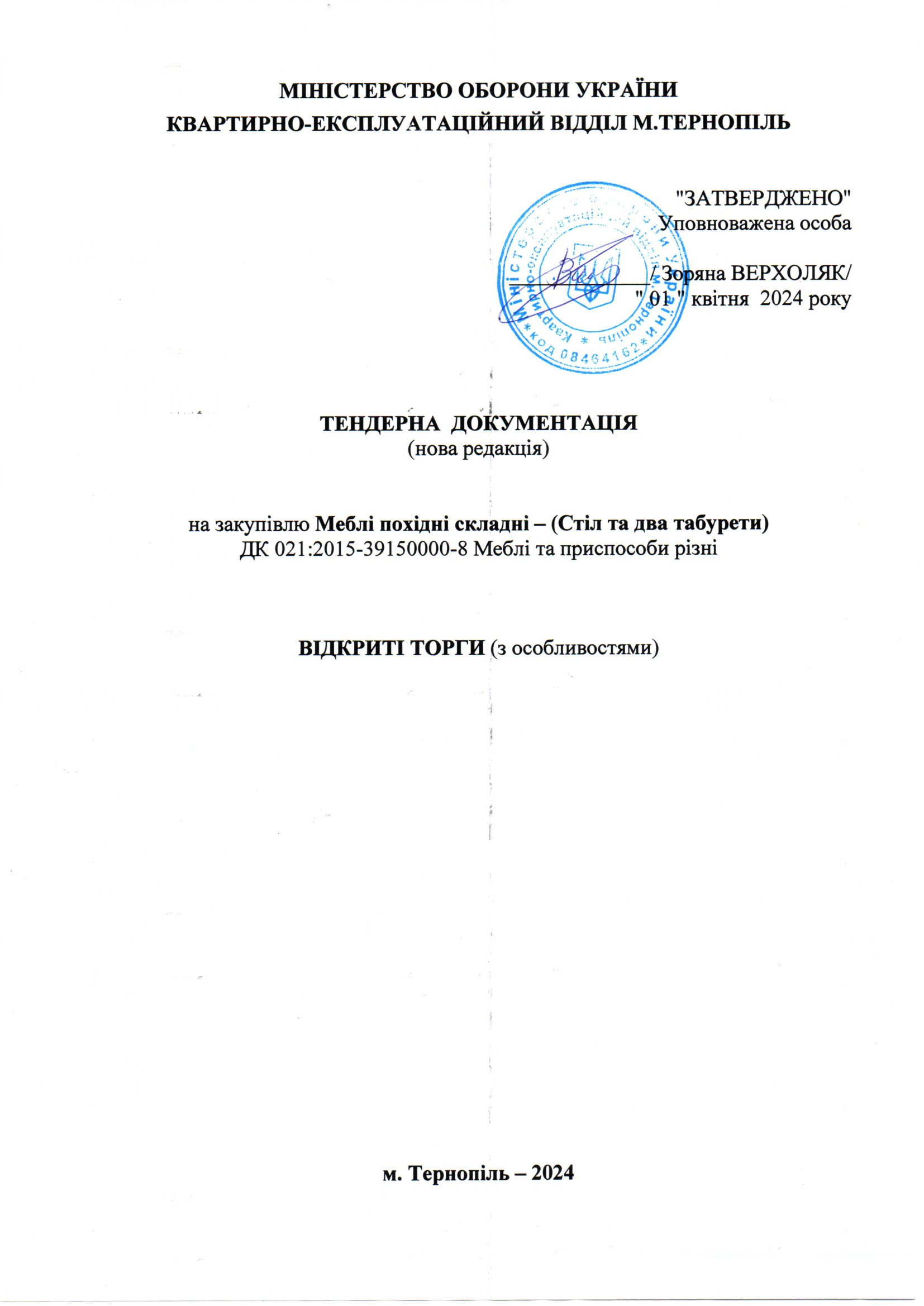      Додаток 1 – Кваліфікаційні критерії (згідно ст. 16 Закону) та інша інформація;Додаток 2 – Документальне підтвердження відповідності технічним, якісним, кількісним  та іншим вимогам предмета закупівлі;Додаток 3 – Форма «Відомості про учасника»; Додаток 4 – Форма «Цінова пропозиція»; Додаток 5 – Проект договоруДодаток 6 – Лист-згодаДодаток 7 – Банківська гарантія                                                                                                                                                            ДОДАТОК 1до тендерної документаціїПерелік документів та інформації  для підтвердження відповідності УЧАСНИКА  кваліфікаційним критеріям, визначеним у статті 16 Закону “Про публічні закупівлі”:**У разі участі об’єднання учасників підтвердження відповідності кваліфікаційним критеріям здійснюється з урахуванням узагальнених об’єднаних показників кожного учасника такого об’єднання на підставі наданої об’єднанням інформації.2. Підтвердження відповідності УЧАСНИКА (в тому числі для об’єднання учасників як учасника процедури)  вимогам, визначеним у пункті 47 Особливостей.Замовник не вимагає від учасника процедури закупівлі під час подання тендерної пропозиції в електронній системі закупівель будь-яких документів, що підтверджують відсутність підстав, визначених у пункті 47 Особливостей (крім абзацу чотирнадцятого цього пункту), крім самостійного декларування відсутності таких підстав учасником процедури закупівлі відповідно до абзацу шістнадцятого пункту 47 Особливостей.Учасник процедури закупівлі підтверджує відсутність підстав, зазначених в пункті 47 Особливостей  (крім підпунктів 1 і 7, абзацу чотирнадцятого цього пункту), шляхом самостійного декларування відсутності таких підстав в електронній системі закупівель під час подання тендерної пропозиції.Замовник самостійно за результатами розгляду тендерної пропозиції учасника процедури закупівлі підтверджує в електронній системі закупівель відсутність в учасника процедури закупівлі підстав, визначених підпунктами 1 і 7 цього пункту.Учасник  повинен надати довідку у довільній формі щодо відсутності підстави для  відмови учаснику процедури закупівлі в участі у відкритих торгах, встановленої в абзаці 14 пункту 47 Особливостей. Учасник процедури закупівлі, що перебуває в обставинах, зазначених у цьому абзаці, може надати підтвердження вжиття заходів для доведення своєї надійності, незважаючи на наявність відповідної підстави для відмови в участі у відкритих торгах. Для цього учасник (суб’єкт господарювання) повинен довести, що він сплатив або зобов’язався сплатити відповідні зобов’язання та відшкодування завданих збитків. Якщо замовник вважає таке підтвердження достатнім, учаснику процедури закупівлі не може бути відмовлено в участі в процедурі закупівлі.Якщо на момент подання тендерної пропозиції учасником в електронній системі закупівель відсутня технічна можливість підтвердження учасником відсутності окремих підстав, зазначених у пункті 47 Особливостей, шляхом самостійного декларування в електронній системі, то факт подання тендерної пропозиції вважається самостійним декларуванням відсутності таких підстав для відмови йому в участі в торгах за вимогами пункту 47 Особливостей.3. Перелік документів та інформації  для підтвердження відповідності ПЕРЕМОЖЦЯ вимогам, визначеним у пункті 47 Особливостей:Переможець процедури закупівлі у строк, що не перевищує чотири дні з дати оприлюднення в електронній системі закупівель повідомлення про намір укласти договір про закупівлю, повинен надати замовнику шляхом оприлюднення в електронній системі закупівель документи, що підтверджують відсутність підстав, зазначених у підпунктах 3, 5, 6 і 12 та в абзаці чотирнадцятому пункту 47 Особливостей. Першим днем строку, передбаченого цією тендерною документацією та/ або Законом та/ або Особливостями, перебіг якого визначається з дати певної події, вважатиметься наступний за днем відповідної події календарний або робочий день, залежно від того, у яких днях (календарних чи робочих) обраховується відповідний строк. 3.1. Документи, які надаються  ПЕРЕМОЖЦЕМ (юридичною особою):         3.2. Документи, які надаються ПЕРЕМОЖЦЕМ (фізичною особою чи фізичною особою — підприємцем):4. Інша інформація встановлена відповідно до законодавства (для УЧАСНИКІВ — юридичних   осіб, фізичних осіб та фізичних осіб — підприємців).4.4. Відомості про учасникаФОРМА «ЗАГАЛЬНІ ВІДОМОСТІ ПРО УЧАСНИКА»І. Інформація про учасника процедури закупівлі:ІІ. Загальні відомості про учасникаМісце та дата державної реєстрації учасника_____________________________________	      Код за ЄДРПОУ/РНОКПП __________________Керівництво (прізвище, ім'я та по батькові, посада, зразок підпису)__________________	___________________________________________________________________________	Особа (прізвище, ім'я та по батькові, посада, зразок підпису), яка уповноважена підписувати документи, тендерну пропозицію від імені Учасника ___________________	Особа (прізвище, ім'я та по батькові, посада, зразок підпису), яка уповноважена підписувати договір___________________________________________________________1.4. Найменування обслуговуючого банку учасника ___________________________________	Розрахунковий рахунок учасника __________________________	МФО Банку ________________Профілюючий напрямок діяльності учасника______________________________________________________________________________________                           _______________посада, прізвище, ініціали уповноваженої особи учасника				(підпис)М.П.4.5.  Достовірна інформація у вигляді довідки довільної форми, у якій зазначити дані про наявність чинної ліцензії або документа дозвільного характеру на провадження виду господарської діяльності, якщо отримання дозволу або ліцензії на провадження такого виду діяльності передбачено законом. Замість довідки довільної форми учасник може надати чинну ліцензію або документ дозвільного характеру.4.6. У разі якщо учасник або його кінцевий бенефіціарний власник, член або учасник (акціонер), що має частку в статутному капіталі 10 і більше відсотків є громадянином Російської Федерації / Республіки Білорусь/Ісламської Республіки Іран та проживає на території України на законних підставах, то учасник у складі тендерної пропозиції має надати стосовно таких осіб:військовий квиток, виданий іноземцю, який в установленому порядку уклав контракт про проходження військової служби у Збройних Силах України, Державній спеціальній службі транспорту або Національній гвардії України,абопосвідчення біженця чи документ, що підтверджує надання притулку в Україні,або посвідчення особи, яка потребує додаткового захисту в Україні,абопосвідчення особи, якій надано тимчасовий захист в Україні,абовитяг із реєстру територіальної громади, що підтверджує зареєстроване або задеклароване місце проживання (перебування) особи разом з посвідкою на тимчасове проживання або посвідкою на постійне проживання або візою.                                                                                                         Додаток 2до тендерної документаціїДокументальне підтвердження відповідності технічним, якісним,кількісним та іншим вимогам предмета закупівліПредмет закупівлі: ДК 021:2015 - 39150000-8 Меблі та приспособи різні(Меблі похідні складні– Стіл та два табурети) Місце поставки: м. Тернопіль (адреса доставки буде зазначена під час укладання  договору)  Обсяг закупівлі: 1000 комплектів.Строк поставки: До 07 травня 2024 року.Ціни на товар повинні включати у себе всі види платежів, зборів та податків, витрати пов'язані з поставкою даного товару (зокрема послуги з маркування, пакування, транспортування, розвантажувально-навантажувальні). Доставка товару та розвантажувально - навантажувальні роботи проводиться транспортом Учасника-переможця та за його рахунок.Вказані послуги окремо не сплачуються та включаються учасником до загальної вартості товару.Продукція, представлена Учасником, має відповідати вітчизняним та міжнародним стандартам якості.В місцях де технічна специфікація містить посилання на конкретні марку чи виробника або на конкретний процес, що характеризує продукт чи послугу певного суб’єкта господарювання, чи на торгові марки, патенти, типи або конкретне місце походження чи спосіб виробництва, вважати  як вираз «або еквівалент».Предмету постачання повинен бути призначений номенклатурний номер НАТО. У разі ненадання інформації щодо призначених номенклатурних номерів НАТО переможець:Складає та узгоджує із замовником перелік предметів постачання, що підлягають кодифікації (у т.ч. складників виробів, інструментів, приладдя та матеріалів);Готує та оформлений у встановленому порядку перелік документів постачання, що підлягають кодифікації та необхідні для кодифікації технічні документи в електронному або паперовому вигляді.У зв’язку із тим, що вичерпний опис усіх необхідних характеристик щодо предмету закупівлі скласти неможливо, то в місцях де технічна специфікація містить посилання на стандартні характеристики, технічні регламенти та умови, вимоги, умовні позначення та термінологію, пов’язані з товарами, роботами чи послугами, що закуповуються, передбачені існуючими міжнародними, європейськими стандартами, іншими спільними технічними європейськими нормами, іншими технічними еталонними системами, визнаними європейськими органами зі стандартизації або національними стандартами, нормами та правилами, біля кожного такого посилання вважати вираз «або еквівалент».Таким чином вважається, що до кожного посилання додається вираз «або еквівалент».Технічні та якісні характеристики товару повинні бути не гірші за ті, які вимагаються Замовником у тендерній документації,або покращувати якість предмета закупівлі.Якість та гарантії якості Товару.Усі витрати, пов’язані з усуненням недоліків товару неналежної якості несе Продавець.Кожний комплект повинен бути складений та запакований у відповідну упаковку виробника. В складеному вигляді табурети кріпляться до внутрішньої поверхні кришки столу. Упаковка повинна забезпечувати повну цілісність та його неушкодженість під час транспортування до місця поставки (Учасник надає гарантійний лист).Учасник гарантує, що товар є новим, без зовнішніх пошкоджень та в повній комплектності, не перебував в експлуатації, не перебуває в заставі або під арештом, вільний від претензій третіх осіб (Учасник надає гарантійний лист).Транспортні витрати, вантажно-розвантажувальні послуги здійснюються за рахунок постачальника. Вказані послуги окремо не сплачуються та включаються учасником до загальної вартості товару (Учасник надає гарантійний лист).Якість товару повинна відповідати вимогам діючих ДСТУ, ГОСТу, ТУ, сертифікатам відповідності та іншим нормам та вимогам, що встановлені для даного товару і підтверджуються відповідним документом (у складі пропозиції надається копія відповідного документа). Якщо товар не підлягає обов’язковій сертифікації в Україні. Матеріали з яких виготовляється товар повинні відповідати вимогам діючих ДСТУ, ГОСТу, ТУ, сертифікатам відповідності, законодавству захисту довкілля (надається гарантійний лист) та іншим нормам, що встановлені для даного матеріалу і підтверджуються відповідним документом (у складі пропозиції надається копія відповідного документу)Продавець повинен надати на товар Протокол випробувань, для підтвердження якості товару згідно:ДСТУ EN 581-1:2008 Меблі для використання просто неба. Меблі для сидіння і столи для кемпінгів побутової та громадської призначеності. Частина 1. Загальні вимоги щодо безпеки (EN 581-1:2006, ІDT);		ДСТУ EN 581-1:2019 (EN 581-1:2017, IDT) Вуличні меблі. Меблі для сидіння та столи для кемпінгів побутової та громадської призначеності. Частина 1. Загальні вимоги щодо безпеки;	ДСТУ EN 581-2:2019 (EN 581-2:2015, IDT) Меблі для використання просто неба. Меблі для сидіння та столи для кемпінгів, побутового та громадського призначення. Частина 2. Вимоги щодо безпеки та методи випробування меблів для сидіння;			ДСТУ EN 581-3:2008 Меблі поза приміщенням. Місця для сидіння та столи для кемпінгів, побутового та громадського призначення. Частина 3. Вимоги щодо механічної безпеки та методи випробування столів (EN 581-3:2007, ІDT);			ДСТУ CEN/TR 581-4:2008 Меблі для використання просто неба. Меблі для сидіння і столи для кемпінгів, побутової і громадської призначеності. Частина 4. Вимоги та методи випробувань на довговічність під впливом кліматичних умов (CEN/TR 581-4:2005, ІDT).А також разом з товаром Продавець передає Покупцеві наступні документи:сертифікат/декларацію відповідності або інші документи, що засвідчують якість та відповідність вимогам нормативно-технічних документів.технічний паспорт у якому зазначено складові виробу, його характеристики, та опис щодо правильного використання товару,а також термін експлуатації та вага комплекту в складеному вигляді.Постачальник гарантує відповідність предмету закупівлі, а саме Додатоку 2 до тендерної документації Документальне підтвердження відповідності технічним, якісним, кількісним та іншим вимогам предмета  закупівлі ІНФОРМАЦІЯ ПРО НЕОБХІДНІ ТЕХНІЧНІ, ЯКІСНІ ТА КІЛЬКІСНІ ХАРАКТЕРИСТИКИ ПРЕДМЕТА ЗАКУПІВЛІ, збереження його основних технічних та якісних характеристик за умов дотримання замовником умов експлуатації, транспортування та зберігання.Гарантійний строк експлуатації предмета закупівлі – 2 роки з дня введення у експлуатацію. Гарантійний строк зберігання 5 років з дня приймання замовником.У випадках, коли предмет закупівлі вийшов з ладу внаслідок прихованих дефектів, всі витрати, необхідні для ремонту, бере на себе постачальник.Постачальник гарантує усунення виробничих дефектів, спричинених незадовільною якістю сировини, матеріалів або порушенням технології виготовлення. До гарантійних зобов’язань відноситься: ремонт або заміна несправних деталей, механізмів чи матеріалів, які мають виробничі дефекти і пов’язані з гарантійним ремонтом.Гарантія не відноситься до дефектів, що виникли внаслідок неправильної експлуатації або використання предмету закупівлі не за призначенням, неправильного зберігання, зміни конструкції або ремонту зробленого замовником.Доставка товару здійснюється до місця поставки з подальшою перевіркою стану, комплектності, цілісності та відсутності пошкоджень в присутності представників Замовника. Також у разі виявлення недоліків, пошкоджень, дефектів, порушень цілісності упаковки, Замовником може запросити проведення незалежної оцінки відповідними фахівцями за рахунок Постачальника (Учасник надає гарантійний лист).ТЕХНІЧНІ ВИМОГИТовар повинен відповідати вимогам, визначеним у цьому додатку та інших розділах тендерної документації.Не виконання вимог цього розділу документації конкурсних торгів у пропозиції конкурсних торгів учасника призводить до її відхилення.На підтвердження технічної характеристики товару учасник у складі пропозиції надає довідку у довільній формі з зазначенням всіх технічних характеристик товару що повинні відповідати всім вимогам тендерної документації.Для підтвердження відповідності тендерної пропозиції учасника технічним, якісним та кількісним характеристики предмета закупівліучасник має надати в складі тендерної пропозиції:Документи, які свідчать про наявність документального підтвердження того, що Учасник процедури закупівлі має відповідні документи які підтверджують те, що він є (являється) виробником товару або його офіційним представником, дилером, дистриб’ютором:Наявність документального підтвердження того, що Учасник процедури закупівлі є (являється) виробником товару (надати документ підтверджуючий статус виробника товару).Якщо Учасник процедури закупівлі являється представником, дилером або дистриб’ютором він повинен надати оригінал або копію укладеного договору та/або дилерського сертифікату, довіреність, дистриб’юторського листа від виробника товару на території України.Наявність документального підтвердження на продукцію (товар), який пропонується постачати.Копія дійсного сертифіката відповідності вимогам ДСТУ ГОСТ, виданий на учасника в якому зазначається запропонований товар.Копія дійсних висновків державної санітарно-епідеміологічної експертизи на матеріали з яких будуть виготовлятися товари (фурнітура, фарба).Копія дійсних сертифікатів відповідності на матеріали з яких будуть виготовлятися товари (Металеві труби, фанера).Копія дійсного сертифіката на «Cистему управління якістю.Вимоги» ДСТУ ENISO 9001:2018 (ENISO 9001:2015, IDT; ISO 9001:2015, IDT).Копія дійсного сертифіката на «Системи екологічного управління. Вимоги та настанови щодо застосування» ДСТУ ISO 14001:2015 (ISO 14001:2015, IDT).Копія дійсного сертифіката на «Системи управління безпекою ланцюга постачання. Вимоги» ДСТУ ISO 28000:2008 (ISO 28000:2007, IDT).Копія дійсного сертифіката на «Системи управління щодо протидії корупції. Вимоги та настанови щодо застосування» ДСТУ ISO 37000:2018 (ISO 37001:2016, IDT).Копія дійсного сертифіката на «Систему управління охороною здоров’я та безпекою праці. Вимоги та настанови щодо застосування» ДСТУ ISO 45001:2019 (ISO 45001:2018, IDT).Лист Учасника або інший документ, підтверджуючий, що товар є екологічно безпечними.Технічна специфікація, складена учасником згідно з інформацією (вимогами), формою та змістом   цього	додатка,	надати	   —	кольорове	фотозображення	або	3D зображення товару.	Додаток 3до тендерної документаціїВІДОМОСТІ ПРО УЧАСНИКАПовна та скорочена назва учасника:  	Код ЄДРПОУ (індифікаційний код): 	Назва документа, яким затверджено Статут учасника, його номер та дата:  	Місце та дата проведення державної реєстрації учасника:  	Правовий статус учасника:  	Організаційно-правова форма:  	Форма власності:  	Юридична адреса:  	Поштова адреса: 	Реквізити банку (банків) у якому (яких) обслуговується учасник 1:  	Дані про посадових осіб учасника2:Інші відомості 4:(Посада, прізвище, ініціали, підпис керівника або уповноваженої особи учасника,завірені печаткою*)М.П.“     ”  	 	року1 У даному пункті зазначаються реквізити всіх банків (банку) у яких (якому) обслуговується учасник та яким видана банківська гарантія.2 Учасник надає інформацію про осіб, які мають право на укладання договору про закупівлю з доданням підтверджуючих документів (документів, що підтверджують правомочність на укладання договору про закупівлю), а також інші особи учасника, яких уповноважено учасником представляти його інтереси під час проведення процедури закупівлі.3 У разі наявності обмежень щодо укладання директором (іншою уповноваженою особою) підприємства договору, наявність вимоги щодо затвердження договору, коли сума договору перевищує суму визначену статутом, необхідно надати дозвіл (або інший документ) засновників (або інших осіб), відповідно до положень статуту підприємства.4 Учасником наводиться інформація на власний розсуд.Додаток 4до тендерної документаціїПодається на фірмовому бланку (у разі наявності).Форма:«ЦІНОВА ПРОПОЗИЦІЯЛот №     (у разі поділу процедури закупівлі на лоти)Ми,	(найменування Учасника), надаємо свою пропозицію для підписання договору за результатами аукціону на закупівлю послуг за кодом CPV ДК 021-2015 , відповідно до вимог цієї Тендерної документації та додатків до неї.Вивчивши тендерну документацію, ми, уповноважені на підписання Договору, маємо можливість та погоджуємося виконати вимоги Замовника на умовах, зазначених у цій пропозиції за наступною ціною:Ми погоджуємося дотримуватися умов цієї пропозиції протягом 120 днів з дня розкриття пропозицій.Ми зобов’язуємося підписати Договір із замовником у строк, встановлений діючим законодавством.Ми зобов’язуємося внести забезпечення договору відповідно до п. 6 р. VI цієї тендерної документації.Ми погоджуємося з Проектом Договору про закупівлю згідно до вимог тендерної документації та діючого законодавства.Цим підписом засвідчуємо свою безумовну згоду з усіма положеннями тендерної документації (у тому числі щодо відповідності їх чинному законодавству) та погоджуємося на виконання всіх умов та вимог, передбачених цією документацією.(Посада, прізвище, ініціали, підпис уповноваженої особи Переможця, завірені печаткою***)».*Розраховується учасником відповідно до положень Податкового кодексу України.** У разі надання пропозицій Учасником - не платником ПДВ, такі пропозиції надаються без врахування ПДВ та у графі «Всього цінова пропозиція з ПДВ» зазначається Учасником «Всього цінова пропозиція без ПДВ», про що Учасником робляться відповідні позначки.***Ця вимога не стосується осіб, які здійснюють діяльність без печатки згідно з чинним законодавством.                           Додаток 5                           до тендерної документаціїДОГОВІР поставки №___м. Тернопіль                                                                                              «___» ____________ 2024 р.__________________________________,в особі ___________________________________________, який діє на підставі ________________, в подальшому іменується «Постачальник», з однієї сторони, та Квартирно-експлуатаційний відділ м. Тернопіль, в особі начальника підполковника Маланчука Валерія Мар’яновича, який діє на підставі  Положення, в подальшому іменується «Покупець» з іншої сторони, керуючись вимогами чинного законодавства України, в т.ч. Постановою Кабінету Міністрів України №1178 від 12.10.2022 р. «Про затвердження особливостей здійснення публічних закупівель товарів, робіт і послуг для замовників, передбачених Законом України “Про публічні закупівлі”, на період дії правового режиму воєнного стану в Україні та протягом 90 днів з дня його припинення або скасування» уклали цей Договір про наступне:І. ПРЕДМЕТ ДОГОВОРУ1.1. Постачальник зобов’язується поставити Покупцю наступний товар: Меблі похідні складні – (Стіл та два табурети), відповідно до Специфікації, що є невід’ємною частиною цього Договору (надалі за текстом – «товар») за адресою: м. Тернопіль, вул. Лозовецька, 34, а Покупець зобов’язується прийняти цей товар та своєчасно здійснити його оплату на умовах даного Договору. Код ДК 021:2015: 39150000-8 Меблі та приспособи різні.1.2. Право власності на товар переходить від Постачальника до Покупця з моменту підписання уповноваженими представниками Сторін видаткової накладної, яка засвідчує момент передачі товару.1.3. Постачальник гарантує, що товар належить йому на праві власності, не перебуває під забороною відчуження, арештом, не є предметом застави та іншим засобом забезпечення виконання зобов’язань перед будь-якими фізичними або юридичними особами, державними органами і державою, а також не є предметом будь-якого іншого обтяження  чи обмеження, передбаченого чинним законодавством України.1.4. Конкретна номенклатура і розгорнутий асортимент товару погоджуєтья сторонами в заявках і вказується в накладних та інших товаросупроводжувальних документах.1.5. Обсяг товару може бути зменшений залежно від реального фінансування видатків.ІІ. ЯКІСТЬ ТОВАРІВТовар, що постачається на умовах даного Договору, має відповідати вимогам нормативних документів (ТУ, ДСТУ, ГОСТ)  та іншим нормативним документам України для товарів даного виду та Наказу Міністерства оборони України №673 від 18.12.2017 року «Про затвердження Порядку кодифікації предметів постачання».ІІІ. ЦІНА ДОГОВОРУ ТА ПОРЯДОК РОЗРАХУНКІВ ЗА ДОГОВОРОМ3.1. Загальна сума договору становить: ______________________________________3.2. Покупець проводить розрахунок за товар на підставі накладної.3.3. Ціна договору є тверда. Валюта розрахунку – гривня.3.4. Оплата по даному Договору здійснюється шляхом перерахування грошових коштів на розрахунковий рахунок Постачальника. Днем здійснення платежу вважається день, в який сума, що підлягає сплаті, надійшла на розрахунковий рахунок Постачальника.3.5. Покупець зобов’язується оплатити отриманий товар не пізніше 30 календарних днів з дати отримання накладної. Датою отримання товару вважається дата підписання видаткових накладних уповноваженими представниками сторін.3.6.У разі затримки затримки бюджетного фінасування розрахунок за наданий Товар здійснюється упродовж 5 (п’яти) банківських днів з дати отримання Замовником бюджетного призначення на фінансування закупівлі на свій реєстраційний рахунок.IV. СТРОК І УМОВИ ПОСТАВКИ4.1. Постачальник зобов’язується доставити товар Покупцю не пізніше 07 травня 2024 року.4.2. Прийом-передача товару здійснюється на території Покупця шляхом доставки товару Постачальником.4.3. Постачальник надає Покупцеві на поставлений товар видаткову накладну.4.4. Прийом товару за кількістю, асортиментом та якістю проводиться Покупцем:за кількістю та асортиментом – згідно накладної;за якістю – згідно нормативного документу України (ТУ, ДСТУ, ГОСТ) на товар даного виду.V. ПРАВА ТА ОБОВ’ЯЗКИ СТОРІН5.1. Покупець зобов’язаний:5.1.1. Забезпечити приймання Товару у відповідності з накладною на передачу Товару.5.1.2. Здійснити перевірку при прийманні Товару за кількістю, якістю, асортиментом та підписати накладні, які засвідчують факт отримання ним Товару.5.1.3. Своєчасно та в повному обсязі оплатити отриманий Товар в термін, визначений в п. 3.5. цього Договору.5.2. Покупець має право:5.2.1. Контролювати поставку  товарів у строки, встановлені цим Договором.5.2.2. Зменшувати обсяг закупівлі товарів на загальну вартість цього Договору залежно від реального фінансування видатків. У такому разі Сторони вносять відповідні зміни до цього Договору.5.2.3. Повернути рахунок Постачальнику без здійснення оплати в разі неналежного оформлення документів (відсутність печатки, підписів, тощо).5.3. Постачальник зобов’язаний:5.3.1. Забезпечити поставку товарів у строки, встановлені цим Договором.5.3.2. Передати Покупцю Товар належної якості, у кількості та асортименті, визначеному Договором.5.3.3. У разі виявлення Покупцем в момент прийому неякісного Товару, замінити такий Товар за свій рахунок.5.4. Постачальник має право:5.4.1. Своєчасно та в повному обсязі отримувати плату за поставлені товари.5.4.2. Достроково поставити товар у разі письмового погодження на те Покупця.товару або повідомити Покупця письмово про строки іх усунення.VI. ВІДПОВІДАЛЬНІСТЬ СТОРІН6.1. За порушення умов цього Договору винна Сторона відшкодовує спричинені цим збитки, у тому числі неотриманий прибуток, що виникли внаслідок невиконання або неналежного виконання Сторонами своїх зобов’язань за даним Договором, в порядку, передбаченому чинним законодавством України.6.2 За порушення строків поставки товару Постачальник сплачує Покупцю пеню в розмірі подвійної облікової ставки НБУ від суми непоставленого товару за кожен день прострочення.6.3. Покупець звільняється від відповідальності за несвоєчасну сплату поставленого товару у разі ненадходження коштів на рахунки Міністерства оборони України на зазначені цілі.6.4. Застосування штрафних санкцій не звільняє Сторін від виконання своїх зобов’язань за цим Договором.VII. ПОРЯДОК ВИРІШЕННЯ СПОРІВ7.1. Всі суперечки, які можуть виникнути із Договору чи пов’язані з цим Договором Сторони домовились вирішувати шляхом переговорів та прийняттям відповідних рішень в межах діючого законодавства України.7.2. У тому випадку, якщо Сторони не можуть самостійно дійти згоди, спір вирішується у судовому порядку згідно діючого законодавства України. VIІI. ДІЯ ДОГОВОРУ8.1. Цей Договір набуває чинності з дня його підписання уповноваженими представниками обох Сторін і діє до 31.12.2024 року, а в частині невиконаних зобов’язань – до їх повного виконання.8.2. Даний Договір може бути достроково розірваний в односторонньому порядку по ініціативі однієї із сторін. При цьому сторона-ініціатор розірвання зобов’язана письмово повідомити про це іншу сторону не менше ніж за 30 днів до такого розірвання.8.3. У випадку зміни будь-яких даних, викладених в цьому Договорі (місцезнаходження, юридичні адреси, банківські реквізити та ін.) Сторони письмово повідомляють одна одну протягом трьох робочих днів з моменту внесення змін.8.4. Цей Договір вважається розірваним з моменту належного оформлення Сторонами відповідної додаткової угоди до цього Договору.ІХ. ОБСТАВИНИ НЕПЕРЕБОРНОЇ СИЛИ9.1. Сторони звільняються від відповідальності за невиконання або неналежне виконання зобов’язань за цим Договором у разі виникнення обставин непереборної сили, які не існували під час укладання Договору та виникли поза волею Сторін (аварія, стихійне лихо, епідемія, тощо).9.2. Сторона, що не може виконувати зобов’язання за цим Договором внаслідок дії обставин непереборної сили повинна не пізніше ніж протягом 5 днів з моменту їх виникнення повідомити іншу сторону у письмовій формі.9.3. У разі, коли строк дії обставин непереборної сили продовжується більше ніж 10 днів кожна із Сторін в установленому порядку має право розірвати цей Договір.X.ЗАБЕЗПЕЧЕННЯ ВИКОНАННЯ ДОГОВОРУУчасник вносить забезпечення виконання Договору згідно тендерної документації, оголошення №	, оприлюдненого на веб-порталі Уповноваженого органу 	___________20___року переможцем яких визнано Учасника.Забезпеченням виконання Договору є грошові кошти у формі депозиту в сумі            грн.(	___), без ПДВ (далі – забезпечення), що становить 5 (п’ять) відсотків вартості (ціни) Договору про закупівлю, що перераховуються на р/р «Інші рахунки клієнтів Державного казначейства» UA 648201720355159001001010755, Державна казначейська служба України у м. Києві, одержувач: КЕВ м.Тернопіль, код ЄДРПОУ 08464162. У призначенні платежу вказати: «Забезпечення виконання договору з закупівлі код ДК:	____(без ПДВ)».Учасник втрачає право розпорядження грошовими коштами, які перебувають у забезпеченні, на час їх перебування на рахунку, зазначеному в п. 10.2. Договору.Забезпечення не повертається Замовником Учаснику в разі:Невиконання або неналежного виконання своїх зобов’язань Учасником за Договором повністю або частково, зокрема, але не виключно: за прострочення постачання Товару; своєчасності та якості Товару; невиконання чи неналежного виконання інших умов та зобов’язань по Договору;Дострокового розірвання Замовником Договору у випадку, якщо Учасник не виконує чи неналежним чином виконає свої зобов’язання за Договором;Дострокового розірвання Учасником Договору (якщо це передбачено Договором).Право щодо неповернення Учаснику забезпечення виникає у Замовника в момент настання будь-якого з випадків невиконання (неналежного виконання) Учасником Договору.Факт невиконання або неналежного виконання Учасником своїх зобов’язань за Договором підтверджується документами, зокрема, але не виключно: документами, що свідчать про прострочення постачання товару та/або постачання товару неналежної якості тощо.Відповідний односторонній акт про невиконання (неналежне виконання) Учасником зобов’язань за Договором складається не менше як трьома представниками Замовника і скріплюється їхніми підписами. Вказаний акт протягом 20 робочих днів, починаючи від дати його складання, направляється Замовником Учаснику.Про неповернення забезпечення виконання Договору Замовник письмово повідомляє Учасника. До повідомлення додаються документи, що підтверджують невиконання Учасником своїх зобов’язань за Договором.Починаючи від дати відправлення Учаснику письмового повідомлення, кошти, що надійшли як забезпечення виконання Договору (у разі якщо вони не повертаються), підлягають перерахуванню до відповідного бюджету.   10.10.Замовник повертає забезпечення виконання Договору лише після: належного виконання    Учасником Договору в повному обсязі та належним чином, а також у разі визнання судом результатів процедури закупівлі або Договору недійсними та у випадках, передбачених статтею 27 Закону України «Про публічні закупівлі» від 25 грудня 2015 року № 922-VIII, але не пізніше ніж протягом п’яти банківських днів з дня настання зазначених обставин.ХІ. ЗАКЛЮЧНІ ПОЛОЖЕННЯ11.1. З усіх питань, не врегульованих даним Договором, Сторони керуються діючим законодавством України, в тому числі Законом України «Про публічні закупівлі»11.2. Зміни і доповнення, які вносяться в Договір, мають юридичну силу тільки після підписання додаткових угод уповноваженими представниками обох Сторін і є невід’ємною частиною цього Договору. 11.3. Цей Договір складений у двох примірниках, по одному примірнику для кожної із Сторін, кожен з яких має одинакову юридичну силу.11.4. Закінчення строку дії Договору не звільняє Сторони від відповідальності за його порушення, що мало місце під час дії Договору та не звільняє Сторони від зобв’язань відносно розрахунків за цим Договором.ХІІ. ДОДАТКИ ДО ДОГОВОРУ12.1. Специфікація  (Додаток №1).ХІІІ. РЕКВІЗИТИ СТОРІНДодаток 1 до Договору № 	від 	СПЕЦИФІКАЦІЯдо Договору про закупівлю №	від «	»	2024 р.Додаток 6Уповноваженій особіКЕВ м. ТернопільЛИСТ -ЗГОДАна збір та обробку персональних данихЯ, _______________________________________________________________________,шляхом підписання цього тексту, відповідно до Закону України «Про захист персональних даних», надаю згоду на обробку, використання, поширення та доступ до моїхперсональнихданих(у т. ч. паспортні дані, ідентифікаційний код, електронні ідентифікаційні дані: номери телефонів, електронні адреси або інша необхідна інформація, передбачена законодавством), відомостей, які надаю про себе для забезпечення участі у процедурі закупівлі, цивільно-правових та господарських відносин.«_____» ____________ 2024 р.             _______________                 ______________________                                                                               (підпис)                             (прізвище, ініціали)Додаток 7до тендерної документаціїВИМОГИ ДО БАНКІВСЬКОЇ ГАРАНТІЇ (ЗАБЕЗПЕЧЕННЯ ТЕНДЕРНОЇ ПРОПОЗИЦІЇ)Загальні вимоги Розмір забезпечення тендерної пропозиції процедури закупівлі зазначається в документації процедури закупівлі та у грошовому виразі не може перевищувати 0,5% очікуваної вартості на закупівлю робіт та 3% на закупівлю товарів чи послуг.У разі якщо тендерні пропозиції процедури закупівлі подаються стосовно частини предмета закупівлі (лота), розмір забезпечення тендерної пропозиції процедури закупівлі встановлюється виходячи з очікуваної вартості предмета закупівлі щодо кожної його частини (лота).Замовник вимагає надання забезпечення тендерної пропозиції у формі оригіналу банківської гарантії (в електронній формі) у розмірі, який зазначено в  тендерній документації.Банківські реквізити замовника для оформлення забезпечення тендерної пропозиції:Повне найменування –Ідентифікаційний код у Єдиному державному реєстрі юридичних осіб, фізичних осіб – підприємців та громадських формувань, його категорія – Адреса місцезнаходження -  Банківські реквізити бенефіціара – Для нерезидентів сума забезпечення тендерної пропозиції визначається як еквівалент зазначеної в тендерній документації, у валюті тендерної пропозиції, за курсом НБУ на момент оформлення забезпечення тендерної пропозиції.Банківська гарантія, її форма та зміст повинні  відповідати вимогам цивільного законодавства України та цього додатку до тендерної документації. Гарант відповідає перед замовником (бенефіціаром) та гарантує, що в разі настання обставин, передбачених умовами гарантії, він сплатить на рахунок замовника суму забезпечення тендерної пропозиції.Забезпечення тендерної пропозиції надається учасником процедури закупівлі одночасно з тендерною пропозицією. У разі, коли предмет закупівлі складається з двох чи більше лотів, забезпечення тендерної пропозиції надається по кожному лоту окремо.Тендерні пропозиції, що не містять документального підтвердження внесення забезпечення тендерної пропозиції, відхиляються замовником.Усі витрати, пов'язані з наданням забезпечення тендерної пропозиції покладаються на учасника.Строк дії забезпечення тендерної пропозиції повинен становити не менше 9 днів з дати кінцевого строку подання тендерних пропозицій. В разі якщо замовником не завершено процедуру закупівлі, а строк дії забезпечення тендерної пропозиції учасника є меншим ніж строк дії тендерної пропозиції, замовник має право вимагати від учасника подовжити строк дії такого забезпечення до кінцевої дати дії тендерної пропозиції. Відповідні зміни до забезпечення тендерної пропозиції учасника вважаються внесеними в разі своєчасного надання замовнику відповідної/-их інформації/документів в письмовому та/або електронному вигляді.В разі продовження строку дії тендерної пропозиції, строк дії забезпечення тендерної пропозиції повинен бути продовжений учасником на відповідний строк.Забезпечення тендерної пропозиції не повертається у разі:-	відкликання тендерної пропозиції учасником після закінчення строку її подання, але до того, як сплив строк, протягом якого тендерні пропозиції вважаються  дійсними;-	непідписання учасником, який став переможцем процедури  закупівлі, договору про закупівлю;-    ненадання переможцем процедури закупівлі, у строк, що не перевищує чотири дні з дати оприлюднення в електронній системі закупівель повідомлення про намір укласти договір про закупівлю, документів, що підтверджують відсутність підстав, зазначених у підпунктах 3, 5, 6 і 12 та в абзаці чотирнадцятому пункту 47 Особливостей шляхом оприлюднення їх в електронній системі закупівель;-	ненадання переможцем процедури закупівлі забезпечення виконання договору про закупівлю після отримання повідомлення про намір укласти договір, якщо надання такого забезпечення передбачено тендерною документацією.Забезпечення тендерної пропозиції повертається учаснику в разі:-	закінчення строку дії забезпечення тендерної пропозиції, зазначеного в тендерній документації;-	укладення договору про закупівлю з учасником, що став переможцем процедури закупівлі;-	відкликання тендерної пропозиції до закінчення строку її подання;-	закінчення процедури закупівлі в разі не укладення договору про закупівлю з жодним з учасників, які подали тендерні пропозиції.За зверненням учасника, яким було надано забезпечення тендерної пропозиції процедури закупівлі, Замовник повідомляє установу, що видала такому учаснику забезпечення процедури закупівлі, про настання підстави для його повернення протягом 5 календарних  днів із дня настання однієї з підстав, наведених вище.Кошти, що надійшли як забезпечення тендерної пропозиції (у разі, якщо вони не повертаються учаснику), перераховуються до відповідного бюджету.Вимоги до оформлення банківської гарантії та примірна форма банківської гарантії1. Банківська гарантія має бути надана:банком-резидентом України, в якому держава прямо чи опосередковано володіє часткою понад 75% статутного капіталу банку,та  щодо банку не застосовані санкції держав чи міждержавних організацій, які повністю або частково обмежують та/або забороняють та/або можуть негативно вплинути на виконання банком зобов’язань із забезпечення процедури закупівлі та/або із забезпечення виконання договору, зокрема відповідні санкції Ради національної безпеки і оборони України (згідно з Законом України “Про санкції”), Управління з контролю за іноземними активами Міністерства фінансів Сполучених Штатів Америки (OFAC) та Європейської комісії Європейського Союзу.2. Форма надання банківської гарантії:електронної банківської гарантії (електронний документ, підписаний шляхом накладення  кваліфікованого(их) електронного(их) підпису(ів) та кваліфікованої електронної печатки (у разі наявності), що прирівняні до власноручного підпису(ів) уповноваженої(их) особи(іб) гаранта та його печатки відповідно, згідно вимог діючого законодавства оформленої відповідно до постанови Правління Національного банку України від 15.12.2004 №639, зі змінами).До банківської гарантії додаються оригінал або завірена копія банківських документів: витяг з Державного реєстру банків про право банку на здійснення банківської діяльності; документ, що підтверджує повноваження особи, яка підписала гарантію (витяг із Статуту або довіреність, тощо).3. Гарантія та договір, який укладається між гарантом та принципалом, не може містити додаткових умов щодо:вимог надання принципалом листів або інших документів (крім випадків надання принципалом повідомлення гаранту про настання обставин, за яких строк дії гарантії вважається закінченим, зазначених у абзаці четвертому пункту 4 форми);вимог надання третіми особами листів або документів, що підтверджують факт настання гарантійного випадку;можливості часткової сплати суми гарантії.4. Зміни до гарантії можуть бути внесені в порядку, передбаченому законодавством України, після чого вони стають невід'ємною частиною цієї гарантії.5. Примірна форма банківської гарантії: відповідно до наказу Міністерства розвитку економіки, торгівлі та сільського господарства України від 14.12.2020 року № 2628 (зі змінами), Закону України «Про публічні закупівлі» та постанови Кабінету Міністрів України від 12.10.2022 №1178 «Про затвердження особливостей здійснення публічних закупівель товарів, робіт і послуг для замовників, передбачених Законом України «Про публічні закупівлі», на період дії правового режиму воєнного стану в Україні та протягом 90 днів з дня його припинення або скасування»ФОРМА
банківської гарантії як забезпечення тендерної пропозиціїБАНКІВСЬКА ГАРАНТІЯ № __________РеквізитиДата видачі ______________Місце складання _____________Повне найменування гаранта __________Повне найменування принципала ________Найменування бенефіціара __________Сума гарантії _________________Назва валюти, у якій надається гарантія __________________Дата початку строку дії гарантії (набрання чинності) _____________________Дата закінчення строку дії гарантії, якщо жодна з подій, передбачених у пункті 4 форми, не  настане ___________Номер оголошення про проведення конкурентної процедури закупівлі ________________Інформація щодо тендерної документації ________Відомості про договір, відповідно до якого видається гарантія банком (у разі наявності) ______________________________________________________________________________Ця гарантія застосовується для цілей забезпечення тендерної пропозиції учасника процедури закупівлі відповідно до Закону України "Про публічні закупівлі" (далі - Закон) та особливостей здійснення публічних закупівель товарів, робіт і послуг для замовників, передбачених Законом України “Про публічні закупівлі”, на період дії правового режиму воєнного стану в Україні та протягом 90 днів з дня його припинення або скасування, затверджених постановою Кабінету Міністрів України від 12.10.2022 № 1178 (далі – Особливості).За цією гарантією гарант безвідклично зобов'язаний сплатити бенефіціару суму гарантії протягом 5 (п’яти) робочих днів після дня отримання гарантом письмової вимоги бенефіціара про сплату суми гарантії (далі - вимога).Вимога надається бенефіціаром на поштову адресу гаранта та повинна бути отримана ним протягом строку дії гарантії. Вимога може бути передана через банк бенефіціара, який підтвердить автентичним SWIFT-повідомленням на SWIFT-адресу гаранта достовірність підписів та печатки бенефіціара (у разі наявності) на вимозі та повноваження особи (осіб), що підписала(и) вимогу (у разі, якщо гарантом є банк).Вимога повинна супроводжуватися копіями документів, засвідчених бенефіціаром та скріплених печаткою бенефіціара (у разі наявності), що підтверджують повноваження особи (осіб), що підписала(и) вимогу.Вимога повинна містити посилання на дату складання/видачі і номер цієї гарантії, а також посилання на одну з таких умов (підстав), що підтверджують невиконання принципалом своїх зобов'язань, передбачених його тендерною пропозицією:відкликання тендерної пропозиції принципалом після закінчення строку її подання, але до того, як сплив строк, протягом якого тендерні пропозиції вважаються дійсними;непідписання принципалом, який став переможцем процедури закупівлі договору про закупівлю;ненадання принципалом, який став переможцем процедури закупівлі забезпечення виконання договору про закупівлю після отримання повідомлення про намір укласти договір про закупівлю, якщо надання такого забезпечення передбачено тендерною документацією;ненадання принципалом, який став переможцем процедури закупівлі, у строк, що не перевищує чотири дні з дати оприлюднення в електронній системі закупівель повідомлення про намір укласти договір про закупівлю, документів, що підтверджують відсутність підстав, зазначених у підпунктах 3, 5, 6 і 12 та в абзаці чотирнадцятому пункту 47 Особливостей шляхом оприлюднення їх в електронній системі закупівель.Строком дії гарантії є період з дати початку дії гарантії до дати закінчення дії гарантії (включно) або до настання однієї з таких подій залежно від того, що настане раніше:сплата бенефіціару суми гарантії;отримання гарантом письмової заяви бенефіціара про звільнення гаранта від зобов'язань за цією гарантією;отримання гарантом повідомлення принципала про настання однієї з обставин, що підтверджується відповідною інформацією, розміщеною на вебпорталі Уповноваженого органу, а саме:закінчення строку дії тендерної пропозиції та забезпечення тендерної пропозиції, зазначеного в тендерній документації;укладення договору про закупівлю з учасником, який став переможцем процедури закупівлі;відкликання принципалом тендерної пропозиції до закінчення строку її подання;закінчення процедури закупівлі в разі неукладення договору про закупівлю з жодним з учасників, які подали тендерні пропозиції.У разі дострокового звільнення гаранта від зобов'язань за цією гарантією заява бенефіціара про звільнення гаранта від зобов'язань за цією гарантією повинна бути складена в один з таких способів:на паперовому носії, підписана представником(ами) бенефіціара і скріплена печаткою бенефіціара (у разі наявності), що підтверджує повноваження особи (осіб), що підписала(и) заяву, шляхом надсилання на поштову адресу гаранта;у формі електронного документа, підписана представником(ами) бенефіціара з накладенням кваліфікованого електронного підпису представника(ів) бенефіціара та подана безпосередньо на електронну адресу гаранту разом із засвідченими кваліфікованим електронним підписом представника(ів) бенефіціара копіями документів, що підтверджують повноваження представника(ів) бенефіціара.Зміни до цієї гарантії можуть бути внесені в установленому законодавством порядку, після чого вони стають невід'ємною частиною цієї гарантії.Ця гарантія надається виключно бенефіціару і не може бути передана або переуступлена будь-кому.Відносини за цією гарантією регулюються законодавством України (для банків-резидентів України).Ця гарантія підпадає під дію та тлумачиться відповідно до Уніфікованих правил для гарантій за вимогою Міжнародної торговельної палати у редакції 2010 року, публікація №758 (ICC Uniform Rules for Demand Guarantees, Publication No. 758) (для іноземних банків).Зобов'язання та відповідальність гаранта перед бенефіціаром обмежуються сумою гарантії.Цю гарантію надано в формі електронного документа та підписано шляхом накладання кваліфікованого(их) електронного(их) підпису(ів) та кваліфікованої електронної печатки (у разі наявності), що прирівняні до власноручного підпису(ів) уповноваженої(их) особи(іб) гаранта та його печатки відповідно.Уповноважена(ні) особа(и) гаранта (у разі надання гарантії в електронній формі):____________________________________________________________Посада, прізвище, ім'я, по батькові (за наявності), кваліфікований електронний підпис та кваліфікована електронна печатка (у разі наявності)ВИМОГИ щодо заповнення банківської гарантії:1. Щодо повного найменування гаранта зазначається інформація:повне найменування банка-гаранта, його ідентифікаційний код у Єдиному державному реєстрі юридичних осіб, фізичних осіб - підприємців та громадських формувань;код банку (у разі наявності);адреса місцезнаходження;поштова адреса для листування;адреса електронної пошти гаранта, на яку отримуються документи;SWIFT-адреса гаранта;2. Щодо повного найменування принципала, яким є учасник процедури закупівлі / спрощеної закупівлі, зазначається інформація:повне найменування - для юридичної особи;прізвище, ім'я та по батькові (у разі наявності) - для фізичної особи;ідентифікаційний код у Єдиному державному реєстрі юридичних осіб, фізичних осіб - підприємців та громадських формувань - для принципала юридичної особи - резидента;реєстраційний номер облікової картки платника податків - для принципала фізичної особи - резидента (у разі наявності);серія (за наявності) та номер паспорта (для фізичної особи, яка через свої релігійні переконання відмовляється від прийняття реєстраційного номера облікової картки платника податків) або індивідуальний податковий номер платника податку на додану вартість (у разі відсутності паспорта);адреса місцезнаходження;3. Щодо повного найменування бенефіціара, яким є замовник, зазначається інформація:повне найменування юридичної особи;ідентифікаційний код у Єдиному державному реєстрі юридичних осіб, фізичних осіб - підприємців та громадських формувань, його категорія;адреса місцезнаходження;4. Сума гарантії зазначається цифрами і словами, назва валюти - словами;5. У назві валюти, у якій надається гарантія, зазначається валюта, у якій надається гарантія, та її цифровий і літерний код відповідно до Класифікатора іноземних валют та банківських металів, затвердженого постановою Правління Національного банку України від 04 лютого 1998 року N 34;6. Датою початку строку дії гарантії зазначається дата видачі гарантії або дата набрання нею чинності;7. Зазначається дата закінчення строку дії гарантії, якщо жодна з подій, передбачених у пункті 4 форми, не настане;8. Зазначаються унікальний номер оголошення про проведення конкурентної процедури закупівлі / оголошення про проведення спрощеної закупівлі, присвоєний електронною системою закупівель, у форматі UA-XXXX-XX-XX-XXXXXX-X та назва вебсайта інформаційно-телекомунікаційної системи "PROZORRO";9. В інформації щодо тендерної документації / оголошення про проведення спрощеної закупівлі зазначаються:дата рішення замовника, яким затверджена тендерна документація, або дата оголошення про проведення спрощеної закупівлі;назва предмета закупівлі / частини предмета закупівлі (лота) згідно з оголошенням про проведення конкурентної процедури закупівлі / оголошенням про проведення спрощеної закупівлі;10. Строк сплати коштів за гарантією зазначається в робочих днях.I. Загальні положенняI. Загальні положенняI. Загальні положення1231.Терміни, які вживаються в тендерній документації        Тендерну документацію розроблено відповідно до вимог Закону України «Про публічні закупівлі» (далі — Закон) та Особливостей здійснення публічних закупівель товарів, робіт і послуг для замовників, передбачених Законом України «Про публічні закупівлі», на період дії правового режиму воєнного стану в Україні та протягом 90 днів з дня його припинення або скасування, затверджених постановою Кабміну від 12.10.2022 № 1178 (із змінами й доповненнями) (далі — Особливості). Терміни, які використовуються в цій документації, вживаються у значенні, наведеному в Законі та Особливостях.2.Інформація прозамовника торгів2.1.повне найменуванняКвартирно-експлуатаційний відділ м.Тернопіль2.2.місцезнаходження замовника, його категорія46002, м. Тернопіль  Категорія замовника: підприємства, установи, організації, зазначені у пункті 3 частини 1 статті 2 Закону2.3.посадові особи замовника, уповноважені здійснювати зв'язок  з учасникамиУповноважена особа – Верхоляк Зоряна Василівнател. (096 )899-02-28E-mail: ternopilkev10@post.mil.gov.ua3.Процедура закупівліВідкриті торги (з особливостями)4.Інформація про предметзакупівлі4.1.Назва предмету закупівліЗа кодом	CPV   ДК   021:2015   -   39150000-8	Меблі   та приспособи  різні (Меблі похідні складні– Стіл та два табурети)4.2.Опис окремої частини (частин) предмета закупівлі (лота), щодо якої можуть бути подані тендерні пропозиціїЗакупівля здійснюється без поділу на окремі частини предмета закупівлі (лоти).4.3.місце, кількість, обсяг поставки товарів, (надання послуг, виконання  робіт)Місце поставки товару: м. ТернопільОбсяг поставки товару: 1000 комплектівОчікувана вартість закупівлі : 5 000 000,00 грн.4.4.строк поставки товарів (надання послуг, виконання  робіт)До 07 травня 2024 року5.Не дискримінація  учасників        Учасники (резиденти та нерезиденти) всіх форм власності та організаційно-правових форм беруть участь у процедурах закупівель на рівних умовах.Замовник забезпечує вільний доступ усіх Учасників до інформації про закупівлю, передбаченої цим Законом.Замовнику забороняється здійснювати публічні закупівлі товарів,робіт і послуг у: громадян Російської Федерації / Республіки Білорусь / Ісламської Республіки Іран (крім тих, що проживають на території України на законних підставах); юридичних осіб, створених та зареєстрованих відповідно до законодавства Російської Федерації / Республіки Білорусь / Ісламської Республіки Іран; юридичних осіб, створених та зареєстрованих відповідно до законодавства України, кінцевим бенефіціарним власником, членом або Учасником (акціонером), що має частку в статутному капіталі 10 і більше відсотків, якої є Російська Федерація / Республіка Білорусь / Ісламська Республіка Іран, громадянин Російської Федерації / Республіки Білорусь / Ісламської Республіки Іран (крім тих, що проживають на території України на законних підставах), або юридичних осіб, створених та зареєстрованих відповідно до законодавства Російської Федерації / Республіки Білорусь /  Ісламської Республіки Іран, крім випадків коли активи в установленому законодавством порядку передані в управління Національному агенству з питань виявлення, розшуку та управління активами, одержаними від корупційних та інших злочинів (абзац другий пункту 2 Особливостей);Замовнику забороняється здійснювати публічні закупівлі товарів походженням з Російської Федерації / Республіки Білорусь / Ісламської Республіки Іран, за винятком товарів, необхідних для ремонту та обслуговування товарів, придбаних до   набрання    чинності цією постановою (абзац третій   пункту   2 Особливостей).6.Інформація про валюту, у якій   повинно бути      розраховано та зазначено ціну тендерної пропозиції.      Валютою тендерної пропозиції учасника є виключно національна валюта України – гривня.7.Інформація про мову(мови), якою (якими) повинно бути складено тендерні пропозиції      Мова тендерної пропозиції – українська.      Під час проведення процедур закупівель усі документи, що готуються замовником, викладаються українською мовою, а також за рішенням замовника одночасно всі документи можуть мати автентичний переклад іншою мовою. Визначальним є текст, викладений українською мовою.        Стандартні характеристики, вимоги, умовні позначення у вигляді скорочень та термінологія, пов’язана з товарами, роботами чи послугами, що закуповуються, передбачені існуючими міжнародними або національними стандартами, нормами та правилами, викладаються мовою їх загальноприйнятого застосування.        Уся інформація розміщується в електронній системі закупівель українською мовою,  окрім  тих випадків, коли використання букв та символів української мови призводить до їх спотворення (зокрема, але не виключно, адреси мережі Інтернет, адреси електронної пошти, торговельної марки (знаки для товарів та послуг), загальноприйняті міжнародні терміни).     Тендерна пропозиція та всі документи, які передбачені вимогами тендерної документації та додатками до неї, складаються українською мовою.     Документи або копії документів (які передбачені вимогами тендерної документації та додатками до неї), які надаються Учасником у складі тендерної пропозиції, викладені іншими мовами, повинні надаватися разом із їх автентичним перекладом українською мовою. Виключення:1. Замовник не зобов’язаний розглядати документи, які не передбачені вимогами тендерної документації та додатками до неї та які учасник додатково надає на власний розсуд, у тому числі якщо такі документи надані іноземною мовою без перекладу. 2.  У випадку надання учасником на підтвердження однієї вимоги кількох документів, викладених різними мовами, та за умови, що хоча б один з наданих документів відповідає встановленій вимозі, в тому числі щодо мови, замовник не розглядає інший(і) документ(и), що учасник надав додатково на підтвердження цієї вимоги, навіть якщо інший документ наданий іноземною мовою без перекладу.                    ІІ. Порядок унесення змін та надання роз’яснень до тендерної документації                    ІІ. Порядок унесення змін та надання роз’яснень до тендерної документації                    ІІ. Порядок унесення змін та надання роз’яснень до тендерної документації1.Процедура1.1. Фізична/юридична особа має право не пізніше ніж за три дні до закінчення строку подання тендерної пропозиціїнадання роз’яснень щодо тендерної документаціїзвернутися через електронну систему закупівель до Замовника за роз’ясненнями щодо тендерної документації та/або звернутися до Замовника з вимогою щодо усунення порушення під час проведення тендеру.Усі звернення за роз’ясненнями та звернення щодо усунення порушення автоматично оприлюднюються в електронній системі закупівель без ідентифікації особи, яка звернулася до Замовника. Замовник повинен протягом трьох днів з дати їх оприлюднення надати роз’яснення на звернення шляхом оприлюднення його в електронній системі закупівель.У разі несвоєчасного надання Замовником роз’яснень щодо змісту тендерної документації електронна система закупівель автоматично зупиняє перебіг відкритих торгів.Для поновлення перебігу відкритих торгів Замовник повинен розмістити роз’яснення щодо змісту тендерної документації в електронній системі закупівель з одночасним продовженням строку подання тендерних пропозицій не менш як на чотири дні.Зазначена у цій частині інформація оприлюднюється замовником відповідно до Статті 10 Закону та пункту 54 Особливостей.2.2.Внесення  змін до  тендерної документаціїЗамовник має право з власної ініціативи або у разі усунення порушень вимог законодавства у сфері публічних закупівель, викладених у висновку органу державного фінансового контролю відповідно до статті 8 Закону, або за результатами звернень, або на підставі рішення органу оскарження внести зміни до тендерної документації. У разі внесення змін до тендерної документації строк для подання тендерних пропозицій продовжується Замовником в електронній системі закупівель таким чином, щоб з моменту внесення змін до тендерної документації до закінчення кінцевого строку подання тендерних пропозицій залишалося не менше чотирьох днів.Зміни, що вносяться Замовником до тендерної документації, розміщуються та відображаються в електронній системі закупівель у вигляді нової редакції тендерної документації додатково до початкової редакції тендерної документації. Замовник разом із змінами до тендерної документації в окремому документі оприлюднює перелік змін, що вносяться. Зміни до тендерної документації у машинозчитувальному форматі розміщуються в електронній системі закупівель протягом одного дня з дати прийняття рішення про їх внесення.Зазначена у цій частині інформація оприлюднюється Замовником відповідно до пункту 54 Особливостей.ІІІ. Інструкція з підготовки тендерної пропозиціїІІІ. Інструкція з підготовки тендерної пропозиціїІІІ. Інструкція з підготовки тендерної пропозиції1.Зміст і спосіб  подання тендерної пропозиціїЗагальні вимоги до оформлення документів тендерної пропозиції:Тендерні пропозиції подаються відповідно до порядку, визначеного статтею 26 Закону, крім положень частин першої, четвертої, шостої та сьомої статті 26 Закону.1. Тендерна пропозиція подається в електронному вигляді через електронну систему закупівель шляхом заповнення електронних форм з окремими полями, де зазначається інформація про ціну, інші критерії оцінки (у разі їх встановлення замовником), інформація від учасника процедури закупівлі про його відповідність кваліфікаційним (кваліфікаційному) критеріям(у разі їх встановлення замовником відповідно до Особливостей), наявність/відсутність підстав, установлених у п 47 Особливостей і в тендерній документації, та шляхом завантаження необхідних документів, що вимагаютьсязамовником у тендерній документації, а саме:інформацією та документами, що підтверджує відповідність учасника кваліфікаційним (кваліфікаційному) критеріям – згідно з Додатком 1 до цієї тендерної документації;інформацією та документами щодо відсутності підстав, установлених в пункті 47 Особливостей, – згідно з Додатком 1 до цієї тендерної документації;для об’єднання учасників як учасника процедури закупівлі замовником зазначаються умови щодо надання інформації та способу підтвердження відповідності таких учасників об’єднання установленим кваліфікаційним критеріям та підставам, визначеним 47 Особливостей, - згідно з Додатком 1 до цієї тендерної документації;у разі якщо тендерна пропозиція подається об’єднанням учасників, до неї обов’язково включається документ про створення такого об’єднання;інформація і документи, що містять технічний опис предмета закупівлі, документи, що підтверджують відповідність технічним, якісним, кількісним та іншим вимогам предмета закупівлі;тендерної пропозиції, згідно Додатка 3 до тендерної документації;інформація про маркування, протоколи випробувань або   сертифікати, що підтверджують відповідність предмета закупівлі (у разі встановлення даної вимоги в Додатку 3), — згідно з Додатком 3 до тендерної документації;документи, що підтверджують повноваження посадової особи або представника учасника процедури закупівлі щодо підпису тендерної пропозиції;документи, що підтверджують надання учасником забезпечення тендерної пропозиції;( тендерної пропозиції, згідно Додатка 4 до тендерної документації;)погодженим та підписаним проєктом Договору (за формою Додатку 5) із прописаними реквізитами Учасника закупівлі документи, які підтверджують забезпечення екологічного стану навколишнього середовища даного предмета закупівлі;інформацію провиконані аналогічні договори 2022-2023 року та листи-відгуки до даних договорів за датою не пізніше тридцятиденної давнини;гарантійний лист про достовірність інформаціїінші документи визначені тендерною документацією та додатками до неї.Рекомендується  надавати документи у складі пропозиції  Учасника у тій послідовності, у якій вони наведені у тендерній документації замовника, а також надавати окремим файлом кожний документ, що іменується відповідно до змісту документа.Переможець процедури закупівлі у строк, що не перевищує чотири дні з дати оприлюднення в електронній системі закупівель повідомлення про намір укласти договір про закупівлю, повинен надати замовнику шляхом оприлюднення в електронній системі закупівель документи, встановлені в Додатку 1 (для переможця).Кожен учасник має право подати тільки одну тендерну пропозицію (у тому числі до визначеної в тендерній документації частини предмета закупівлі (лота) у разі поділу предмета закупівлі на лоти).Ціна тендерної пропозиції не може перевищувати очікувану вартість предмета закупівлі, зазначену в оголошенні про проведення відкритих торгів, з урахуванням абзацу другого пункту 28 Особливостей. До розгляду не приймається тендерна пропозиція, ціна якої є вищою ніж очікувана вартість предмета закупівлі, визначена замовником в оголошенні про проведення відкритих торгів.Учасник процедури закупівлі має право внести зміни до своєї тендерної пропозиції або відкликати її до закінчення кінцевого строку її подання без втрати свого забезпечення тендерної пропозиції. Такі зміни або заява про відкликання тендерної пропозиції враховуються, якщо вони отримані електронною системою закупівель до закінчення кінцевого строку подання тендерних пропозицій.Учасник процедури закупівлі виправляє невідповідності в інформації та/або документах, що подані ним у своїй тендерній пропозиції, виявлені замовником після розкриття тендерних пропозицій, шляхом завантаження через електронну систему закупівель уточнених або нових документів в електронній системі закупівель протягом 24 годин з моменту розміщення замовником в електронній системі закупівель повідомлення з вимогою про усунення таких невідповідностей.Замовник розглядає подані тендерні пропозиції з урахуванням виправлення або невиправлення учасниками виявлених невідповідностей.Документи, що не передбачені законодавством для учасників - юридичних, фізичних осіб, у тому числі фізичних осіб-підприємців, не подаються ними у складі тендерної пропозиції.Відсутність документів, що не передбачені законодавством для учасників - юридичних, фізичних осіб, у тому числі фізичних осіб-підприємців, у складі тендерної пропозиції, не може бути підставою для її відхилення замовником.Документи, створені безпосередньо учасником (довідки, листи, сертифікати, паспорти, інструкції та ін.), завантажуються в електронну систему закупівель у вигляді кольорових сканкопій з оригіналів документів, або завірених учасником копій, або у формі електронного документа із накладанням кваліфікованого електронного підпису уповноваженої особи учасника.Документи, створені не самим учасником, а видані іншими органами, установами, підприємствами, організаціями (довідки, листи, сертифікати, паспорти, інструкції та ін.), завантажуються в електронну систему закупівель у вигляді кольорових сканкопій з оригіналів документів, або завірених учасником копій, або у формі електронного документа із накладанням кваліфікованого електронного підпису уповноваженої особи установи, що їх видала.У разі завантаження в електронну систему закупівель електронних файлів кольорових сканкопій довідок у вигляді роздрукованого електронного документу, такі довідки напаперовому або електронному носії повинні містити обов’язкові атрибути (QR-код, № і дату документа, запиту тощо) за допомогою яких можна перевірити автентичність цих документів.Формальними (несуттєвими) вважаються помилки, що пов’язані з оформленням тендерної пропозиції та не впливають на зміст пропозиції, а саме - технічні помилки та описки.Тендерна пропозиція подається учасником закупівлі з урахуванням вимог Закону України "Про електронні документи та електронний документообіг", а також Закону України "Про електронні довірчі послуги", тобто повинна містити накладений електронний підпис уповноваженої особи учасника, повноваження якої підтверджуються згідно вимог тендерної документації. Файл накладеного електронного підпису повинен бути придатний для перевірки на сайті Центрального засвідчувального органу за посиланням – http://czo.gov.ua/verify.Для переможця торгів:Переможець у строк, що не перевищує 4(чотири) дні (згідно  п 47 Особливостей) з дати оприлюднення на веб-порталі Уповноваженого органу повідомлення про намір укласти договір, подає документи відповідно вимог Додатку 1 (шляхом завантаження електроних документів (з накладиними на них КЕП відповідальних осіб) в електронну систему закупівель).  У випадку надання переможцем документів згідно з Додатком 2 (для переможця) з порушенням терміну або вимог, передбачених тендерною документацією, Переможець вважається таким, що не надав документи, що підтверджують відсутність підстав,передбачених статтею 17 Закону, з урахуванням п 47 Особливостей.    Опис та приклади формальних несуттєвих помилок.Згідно з наказом Мінекономіки від 15.04.2020 № 710 «Про затвердження Переліку формальних помилок» та на виконання пункту 19 частини 2 статті 22 Закону в тендерній документації наведено опис та приклади формальних (несуттєвих) помилок, допущення яких учасниками не призведе до відхилення їх тендерних пропозицій у наступній редакції:«Формальними (несуттєвими) вважаються помилки, що пов’язані з оформленням тендерної пропозиції та не впливають на зміст тендерної пропозиції, а саме технічні помилки та описки.Опис формальних помилок:1.Інформація / документ, подана учасником процедури закупівлі у складі тендерної пропозиції, містить помилку (помилки) у частині:—	уживання великої літери;—	уживання розділових знаків та відмінювання слів у реченні;—	використання слова або мовного звороту, запозичених з іншої мови;—	зазначення унікального номера оголошення про проведення конкурентної процедури закупівлі, присвоєного електронною системою закупівель та / або унікального номера повідомлення про намір укласти договір про закупівлю — помилка в цифрах;—	застосування правил переносу частини слова з рядка в рядок;—	написання слів разом та / або окремо, та/або через дефіс;— нумерації сторінок / аркушів (у тому числі кілька сторінок/аркушів мають однаковий номер, пропущені номери окремих сторінок / аркушів, немає нумерації сторінок/аркушів, нумерація сторінок / аркушів не відповідає переліку, зазначеному в документі).2.Помилка, зроблена учасником процедури закупівлі під час оформлення тексту документа / унесення інформації в окремі поля електронної форми тендерної пропозиції (у тому числі комп'ютерна коректура, заміна літери (літер) та / або цифри (цифр), переставлення літер (цифр) місцями, пропуск літер (цифр), повторення слів, немає пропуску між словами, заокруглення числа), що не впливає на ціну тендерної пропозиції учасника процедури закупівлі та не призводить до її спотворення та / або не стосується характеристики предмета закупівлі, кваліфікаційних критеріїв до учасника процедури закупівлі.3.Невірна назва документа (документів), що подається учасникомпроцедури закупівлі у складі тендерної пропозиції, зміст якоговідповідає вимогам, визначеним замовником у тендерній документації.4.Окрема сторінка (сторінки) копії документа (документів) не завірена підписом та / або печаткою учасника процедури закупівлі (у разі її використання).5.У складі тендерної пропозиції немає документа (документів), на який посилається учасник процедури закупівлі у своїй тендерній пропозиції, при цьому замовником не вимагається подання такого документа в тендерній документації.6.Подання документа (документів) учасником процедури закупівлі у складі тендерної пропозиції, що не містить власноручного підпису уповноваженої особи учасника процедури закупівлі, якщо на цей документ (документи) накладено її кваліфікований електронний підпис.7.Подання документа (документів) учасником процедури закупівлі у складі тендерної пропозиції, що складений у довільній формі та не містить вихідного номера.8.Подання документа учасником процедури закупівлі у складі тендерної пропозиції, що є сканованою копією оригіналу документа/електронного документа.9.Подання документа учасником процедури закупівлі у складі тендерної пропозиції, який засвідчений підписом уповноваженої особи учасника процедури закупівлі та додатково містить підпис (візу) особи, повноваження якої учасником процедури закупівлі не підтверджені (наприклад, переклад документа завізований перекладачем тощо).10.Подання документа (документів) учасником процедури закупівлі у складі тендерної пропозиції, що містить (містять) застарілу інформацію про назву вулиці, міста, найменування юридичної особи тощо, у зв'язку з тим, що такі назва, найменування були змінені відповідно до законодавства після того, як відповідний документ (документи) був (були) поданий (подані).11.Подання документа (документів) учасником процедури закупівлі у складі тендерної пропозиції, в якому позиція цифри (цифр) у сумі є некоректною, при цьому сума, що зазначена прописом, є правильною.12.Подання документа (документів) учасником процедури закупівлі у складі тендерної пропозиції в форматі, що відрізняється від формату, який вимагається замовником у тендерній документації, при цьому такий формат документа забезпечує можливість його перегляду.Приклади формальних помилок:— «Інформація в довільній формі» замість «Інформація»,  «Лист-пояснення» замість «Лист», «довідка» замість «гарантійний лист», «інформація» замість «довідка»; —  «м.київ» замість «м.Київ»;— «поряд -ок» замість «поря – док»;— «ненадається» замість «не надається»»;— «______________№_____________» замість «14.08.2020 №320/13/14-01»— учасник розмістив (завантажив) документ у форматі «JPG» замість  документа у форматі «pdf» (PortableDocumentFormat)». Документи, що не передбачені законодавством для учасників — юридичних, фізичних осіб, у тому числі фізичних осіб — підприємців, не подаються ними у складі тендерної пропозиції. Відсутність документів, що не передбачені законодавством для учасників — юридичних, фізичних осіб, у тому числі фізичних осіб — підприємців, у складі тендерної пропозиції, не може бути підставою для її відхилення замовником.УВАГА!!!Відповідно до частини третьої статті 12 Закону під час використання електронної системи закупівель з метою подання тендерних пропозицій та їх оцінки, документи та дані створюються та подаються з урахуванням вимог законів України"Про електронні документи та електронний документообіг" та "Про електронні довірчі послуги". Учасники процедури закупівлі подають тендерні пропозиції у формі електронного документа чи скан-копій через електронну систему закупівель. Тендерна пропозиція учасника має відповідати ряду вимог: 1) документи мають бути чіткими та розбірливими для читання;2) тендерна пропозиція учасника повинна бути підписана  кваліфікованим електронним підписом (КЕП)/удосконаленим електронним підписом (УЕП);3) якщо тендерна пропозиція містить і скановані, і електронні документи, потрібно накласти КЕП/УЕП на тендерну пропозицію в цілому та на кожен електронний документ окремо.Винятки:1) якщо електронні документи тендерної пропозиції видано іншою організацією і на них уже накладено КЕП/УЕП цієї організації, учаснику не потрібно накладати на нього свій КЕП/УЕП.Зверніть увагу: документи тендерної пропозиції, які надані не у формі електронного документа (без КЕП/УЕП на документі), повинні містити підпис уповноваженої особи учасника закупівлі (із зазначенням прізвища, ініціалів та посади особи), а також відбитки печатки учасника (у разі використання) на кожній сторінці такого документа (окрім документів, виданих іншими підприємствами / установами / організаціями). Замовник не вимагає від учасників засвідчувати документи (матеріали та інформацію), що подаються у складі тендерної пропозиції, печаткою та підписом уповноваженої особи, якщо такі документи (матеріали та інформація) надані у формі електронного документа через електронну систему закупівель із накладанням електронного підпису, що базується на кваліфікованому сертифікаті електронного підпису, відповідно до вимог Закону України «Про електронні довірчі послуги». Замовник перевіряє КЕП/УЕП учасника на сайті центрального засвідчувального органу за посиланням https://czo.gov.ua/verifyПід час перевірки КЕП/УЕП повинні відображатися: прізвище та ініціали особи, уповноваженої на підписання тендерної пропозиції (власника ключа). Всі документи тендерної пропозиції  подаються в електронному вигляді через електронну систему закупівель (шляхом завантаження сканованих документів або електронних документів в електронну систему закупівель). Тендерні пропозиції мають право подавати всі заінтересовані особи. 2.2.Забезпечення тендерної пропозиціїЗамовником вимагається надання Учасником забезпечення тендерної пропозиції у формі: електронної банківської гарантії (безвідкличної, безумовної, оформленої відповідно до вимог постанови Правління Національного банку України від 15.12.2004 № 639), із зобов’язанням банку у разі виникнення обставин, передбачених пунктом 3 цього ж Розділу, відшкодувати на рахунок замовника кошти  у сумі забезпечення тендерної пропозиції, визначеній в тендерній документації.Банківська гарантія має видаватись під відповідне грошове забезпечення (покриття). Для підтвердження учасник надає копію платіжного доручення на користь банку-гаранта у розмірі забезпечення тендерної пропозиції.Електронна банківська гарантія повинна мати кваліфікований електронний підпис (КЕП) уповноваженої особи банку-гаранта.У тексті (або колонтитулах) банківської гарантії має бути вказано посилання на програмний комплекс, яким накладено КЕП.Електронна банківська гарантія що не підписана КЕП вважається не дійсною, а тендерна пропозиція відхиляється з причини не надання учасником забезпечення тендерної пропозиції.Розмір забезпечення тендерної пропозиції: всього – 150 000 ,00 (сто п’ятдесят  тисяч грн. 00 коп.)Строк дії забезпечення тендерної пропозиції: не менше 120 календарних днів, з дня розкриття тендерних пропозицій. (Додаток 7)Гарантія має містити:назву документа – “Гарантія” (банківська гарантія або    Гарантія забезпечення тендерної пропозиції);номер, дату та місце складання;повну або скорочену назву принципала [для фізичної особи - підприємця – прізвище, ім’я, по батькові та документ, що її засвідчує (серія, номер, дата, ким виданий, місце проживання)],його місцезнаходження;суму гарантії цифрами та словами і валюту платежу;дату, номер і назву документа, в якому передбачена вимога щодо    надання гарантіїназву бенефіціара, його місцезнаходження – «Квартирно-   експлуатаційний відділ м.Тернопіль Юридична адреса: 46002,м. Тернопіль,  вул. Галицька, 1;назву банку бенефіціара – його назву та адресу: “Державна казначейська служба України в м. Києві, вул. Бастіонна,6,м.Київ,01014,UA 648201720355159001001010755 ”;назву банку-гаранта;термін дії або строк дії гарантії;умови, за яких надається право вимагати платіж – “викласти обставини, передбачені частиною один пункту 3 цього розділу”;умови, за яких можна вносити зміни до тексту гарантії принципалом, бенефіціаром, банком-гарантом.У складі пропозиції учасник повинен надати копію договору або заяви про надання банківської гарантії (якщо така заява має силу договору про надання гарантії, а саме в заяві передбачені всі умови, за якими надається гарантія, і ця заява погоджена з банком-гарантом тобто містить підпис уповноваженої особи та відбиток печатки банка- гаранта).Банківська гарантія повинна бути видана банком з державною часткою (банки, в яких держава прямо чи опосередковано володіє часткою понад 75% статутного капіталу банку (за даними Національного банку України)) або банком, який має довгостроковий кредитний рейтинг за національною шкалою не нижче uaААА. На підтвердження кредитного рейтингу надається сертифікат або свідоцтво про присвоєння рейтингу.Усі витрати, пов’язані з поданням забезпечення тендерної пропозиції, здійснюються за рахунок Учасника.Якщо банківська гарантія учасника містить невідповідності в тексті або відсутні документи, що вимагаються Замовником в якості документального підтвердження надання забезпечення тендерної пропозиції,   то такі невідповідності підлягають   випрвленню згідно п 43 Особливостей.У разі відсутності електронної банківської гарантії в пропозиції учасника або такої, що не містить кваліфікованого підпису уповноваженої особи на видачу гарантії, або якщо гарантія не відповідає сумі оголошеного тенедерного забезпечення, або виданої банком з кредитним рейтингом нижче uaААА, пропозиція вважається такою, що не містить тендерного забезпечення та відхиляється Замовником на підставі абзацу 4 пп 1 п 44 Особливостей.3.3.Умови повернення чи неповернення забезпечення тендерної пропозиціїЗабезпечення тендерної пропозиції не повертається у разі:відкликання тендерної пропозиції учасником після закінчення терміну її подання, але до того, як сплив термін, протягом якого тендерні пропозиції вважаються дійсними;непідписання договору про закупівлю учасником, який став переможцем тендеру;ненадання переможцем процедури закупівлі у термін, визначений частиною шостою статті 17 Закону, документів, що підтверджують відсутність підстав, установлених статтею 17 Закону;ненадання переможцем процедури закупівлі забезпечення виконання договору про закупівлю після отримання  повідомлення  про намір укласти договір про закупівлю, якщо надання такого  забезпечення передбачено тендерною документацією.Забезпечення тендерної пропозиції повертається учаснику в разі:закінчення терміну дії тендерної пропозиції та забезпечення..           тендерної пропозиції;укладення договору про закупівлю з учасником, якийстав   …переможцем процедури закупівлі;відкликання тендерної пропозиції до закінчення терміну її подання;закінчення тендеру в разі неукладення договору про закупівлю з жодним з учасників, які подали тендерні пропозиції.За зверненням учасника, яким було надано забезпечення тендерної пропозиції, замовник повідомляє установу, що видала такому учаснику гарантію, про настання підстави для повернення забезпечення тендерної пропозиції протягом п’яти днів з дня настання однієї з підстав, визначених частиною другою цього пункту.Кошти, що надійшли, як забезпечення тендерної пропозиції/пропозиції, якщо вони не повертаються учаснику у випадках, визначених цим Законом, підлягають перерахуванню до відповідного бюджету, а в разі здійснення закупівлі замовниками не за бюджетні кошти - перераховуються на рахунок таких замовників.4.4.Термін, протягом  якого тендерні пропозиції єдійснимиТендерні пропозиції вважаються дійсними протягом 120 днів з дати розкриття тендерних пропозицій. До закінчення цього строку замовник має право вимагати від учасників продовження терміну дії тендерних пропозицій.Учасник має право:відхилити таку вимогу, не втрачаючи при цьому наданого ним забезпечення тендерної пропозиції;погодитися з вимогою та продовжити термін дії поданої ним тендерної пропозиції та наданого забезпечення тендерної пропозиції.5.5.Кваліфікаційні критерії до учасників та вимоги, згідно  з пунктом 28  та пунктом 47  ОсобливостейІ. КВАЛІФІКАЦІЙНІ КРИТЕРІЇ (згідно ст. 16 Закону)Замовник вимагає від учасників процедури закупівлі подання ними документально підтвердженої інформації про їх відповідність кваліфікаційним критеріям. Документи готуються відповідно до Додатку 1.У разі встановлення кваліфікаційного критерію фінансової спроможності замовник не має права вимагати надання підтвердження обсягу річного доходу (виручки) у розмірі більшому, ніж очікувана вартість предмета закупівлі (пропорційно очікуваній вартості частини предмета закупівлі (лота) в разі поділу предмета закупівель на частини).           Якщо для закупівлі робіт або послуг  замовник встановлює кваліфікаційний критерій такий, як наявність обладнання, матеріально- технічної бази та технологій  та/або наявність працівників, які мають необхідні знання та досвід, учасник може для підтвердження  своєї відповідності такому критерію  залучити потужності інших суб’єктів господарювання як субпідрядників/ співвиконавців.У разі участі об’єднання учасників підтвердження відповідності кваліфікаційним критеріям здійснюється з урахуванням узагальнених об’єднаних показників кожного учасника такого об’єднання на підставі наданої об’єднанням інформації.ІІ. ПІДСТАВИ   ВІДМОВИ   УЧАСНИКУ   В   УЧАСТІ   УПРОЦЕДУРІ ЗАКУПІВЛІ (згідно визначених пунктом 47 Особливостей.)Замовник приймає рішення про відмову учаснику в участі у процедурі закупівлі та зобов’язаний відхилити тендерну пропозицію учасника або відмовити в участі у переговорній процедурі закупівлі в разі, якщо:замовник має незаперечні докази того, що учасник процедури закупівлі пропонує, дає або погоджується дати прямо чи опосередковано будь-якій службовій (посадовій) особі замовника, іншого державного органу винагороду в будь-якій формі (пропозиція щодо наймання на роботу, цінна річ, послуга тощо) з метою вплинути на прийняття рішення щодо визначення переможця процедури закупівлі;відомості про юридичну особу, яка є учасником процедури закупівлі, внесено до Єдиного державного реєстру осіб, які вчинили корупційні або пов’язані з корупцією правопорушення;керівника учасника процедури закупівлі, фізичну особу, яка є учасником процедури закупівлі, було притягнуто згідно із законом до відповідальності за вчинення корупційного правопорушення або правопорушення, пов’язаного з корупцією;суб’єкт господарювання (учасник процедури закупівлі) протягом останніх трьох років притягувався до відповідальності за порушення, передбачене пунктом 4 частини другої статті 6, пунктом 1 статті 50 Закону України “Про захист економічної конкуренції”, у вигляді вчинення антиконкурентних узгоджених дій, що стосуються спотворення результатів тендерів;фізична особа, яка є учасником процедури закупівлі, була засуджена за кримінальне правопорушення, вчинене з корисливих мотивів (зокрема, пов’язане з хабарництвом та відмиванням коштів), судимість з якої не знято або не погашено в установленому законом порядку;керівник учасника процедури закупівлі був засуджений за кримінальне правопорушення, вчинене з корисливих мотивів (зокрема, пов’язане з хабарництвом, шахрайством та відмиванням коштів), судимість з якого не знято або не погашено в установленому законом порядку;тендерна пропозиція подана учасником процедури закупівлі, який є пов’язаною особою з іншими учасниками процедури закупівлі та/або з уповноваженою особою (особами), та/або з керівником замовника;учасник процедури закупівлі визнаний в установленому законом порядку банкрутом та стосовно нього відкрита ліквідаційна процедура;у Єдиному державному реєстрі юридичних осіб, фізичних осіб  підприємців та громадських формувань відсутня інформація, передбачена пунктом 9 частини другої статті 9 Закону України “Про державну реєстрацію юридичних осіб, фізичних осіб -   підприємців та громадських формувань” (крім нерезидентів);юридична особа,яка є учасником процедури закупівлі (крім нерезидентів), не має антикорупційної програми чи уповноваженого з реалізації антикорупційної програми, якщо вартість закупівлі товару (товарів), послуги   (послуг)   або    робіт   дорівнює  чи   перевищує 20 млн. гривень (у тому числі за лотом);учасник процедури закупівлі або кінцевий бенефіціарний власник, член або учасник (акціонер) юридичної особи - учасника процедури закупівлі є особою, до якої застосовано санкцію у вигляді заборони на здійснення у неї публічних закупівель товарів, робіт і послуг згідно із Законом України “Про санкції”;Учасник процедури закупівлі, що перебуває в зазначених обставинах, може надати підтвердження вжиття заходів для доведення своєї надійності, незважаючи на наявність відповідної підстави для відмови в участі у відкритих тоггах. Для цього учасник (суб’єкт господарювання) повинен довести, що він сплатив або зобов’язався сплатити відповідні зобов’язання та відшкодування завданих збитків.Замовник не вимагає від учасників документів, що підтверджують відсутність підстав, визначених підпунктами 1 і 7 п 47 Особливостей.     Замовник не вимагає документального підтвердження публічної інформації, що оприлюднена у формі відкритих даних згідно із Законом України "Про доступ до публічної інформації" та / або міститься у відкритих єдиних державних реєстрах, доступ до яких є вільним, або  публічної інформації, що є доступною в електронній системі  закупівель.   Переможець процедури закупівлі у строк,   що   не перевищує 4 (чотири) дні з дати оприлюднення в електронній системі закупівель повідомлення про намір укласти договір про закупівлю, повинен надати.. .................замовнику документи шляхом оприлюднення їх в електронній системі закупівель, що підтверджують відсутність підстав, визначених підпунктами 3, 5, 6, 12 та абзацу 14 п. 47 Особливостей.   У разі якщо учасник процедури закупівлі має намір залучити спроможності інших суб’єктів господарювання, як субпідрядників/ співвиконавців в обсязі не менше ніж 20 відсотків від вартості договору про закупівлю у випадку закупівлі робіт або послуг для підтвердження його відповідності кваліфікаційним критеріям відповідно до частини третьої статті 16 Закону, замовник перевіряє таких суб’єктів господарювання на відсутність підстав, визначених у частині першій цього пункту.6.Інформація про технічні, якісні та кількісні характеристики предмета закупівліУчасники процедури закупівлі повинні надати у складі тендерних пропозицій інформацію та документи, відповідно до Додатку 2, які підтверджують відповідність тендерної пропозиції учасника технічним, якісним, кількісним та іншим вимогам до предмета закупівлі, установленим замовником.7.Інформація промаркування, протоколи  випробувань або сертифікати, що підтверджують відповідність предмета закупівлі встановленим замовником вимогам (у разі потреби)1. Замовник може вимагати від учасників підтвердження того, щопропоновані ними товари, послуги чи роботи за своїми екологічними чи іншими характеристиками відповідають вимогам, установленим утендерній документації. У разі встановлення екологічних чи інших характеристик товару, роботи чи послуги замовник повинен в тендерній документації зазначити, які маркування, протоколи випробувань або сертифікати можуть підтвердити відповідність предмета закупівлі таким характеристикам.Маркування, протоколи випробувань та сертифікати повинні бути видані органами з оцінки відповідності, компетентність яких підтверджена шляхом акредитації або іншим способом, визначеним законодавством.2. Якщо учасник не має відповідних маркувань, протоколів випробувань чи сертифікатів і не має можливості отримати їх до закінчення кінцевого строку подання тендерних пропозицій із причин, від нього не залежних, він може подати технічний паспорт на підтвердження відповідності тим же об’єктивним критеріям. Замовник зобов’язаний розглянути технічний паспорт і визначити, чи справді він підтверджує відповідність установленим вимогам, із обґрунтуванням свого рішення.Якщо замовник посилається в тендерній документації на конкретні маркування, протокол випробувань чи сертифікат, він зобов’язаний прийняти маркування, протоколи випробувань чи сертифікати, що підтверджують відповідність еквівалентним вимогам та видані органами з оцінки відповідності, компетентність яких підтверджена шляхом акредитації або іншим способом, визначеним законодавством.Учасником надаються документи відповідно до Додатку 3.Переможець торгів з яким є намір укласти договір,повідомляє замовнику номенклатурні номери НАТО на предмети, що постачаються в межах договору згідно Наказу Міністерства оборони України №673 від 18.12.2017 року «Про затвердження Порядку кодифікації предметів постачання»У разі ненадання інформації щодо призначених номенклатурних номерів НАТО переможець:Складає та узгоджує із замовником перелік предметів постачання, що підлягають кодифікації (у т.ч. складників виробів, інструментів, приладдя та матеріалів);Готує та оформлений у встановленому порядку перелік документів постачання, що підлягають кодифікації та необхідні для кодифікації технічні документи в електронному або паперовому вигляді.8.Унесення змін або відкликання тендерноїпропозиції учасникомУчасник процедури закупівлі має право внести зміни до своєї тендерної пропозиції або відкликати її до закінчення кінцевого строку її подання без втрати свого забезпечення тендерної пропозиції. Такі зміни або заява про відкликання тендерної пропозиції враховуються, якщовони отримані електронною системою закупівель до закінчення кінцевого строку подання тендерних пропозицій.IV. Подання та розкриття тендерної пропозиціїIV. Подання та розкриття тендерної пропозиціїIV. Подання та розкриття тендерної пропозиції1.Кінцевий строк подання тендерноїпропозиціїКінцевий строк подання тендерних пропозицій – не менше 7 днів з дня оприлюднення оголошення про проведення процедури відкритих торгів на веб-порталі Уповноваженого органу. Кінцевий строк подання тендерних пропозицій зазначається в оголошенні про проведення процедури відкритих торгів.Кінцевий строк подання пропозиції може бути перенесено автоматично (системою) у разі внесення змін до документації, відповідно до п. 51 Особливостей.Отримана тендерна пропозиція вноситься автоматично до реєстру отриманих тендерних пропозицій.Електронна система закупівель автоматично формує та надсилає повідомлення учаснику про отримання його тендерної пропозиції із зазначенням дати та часу.Тендерні пропозиції після закінчення кінцевого строку їх подання не приймаються електронною системою закупівель.2.Дата та час розкриття тендерної пропозиціїДата і час розкриття тендерних пропозицій визначаються електронною системою закупівель автоматично та зазначаються в оголошенні про проведення процедури відкритих торгів.Електронною системою закупівель після закінчення строку для подання тендерних пропозицій, визначеного замовником в оголошенні про проведення відкритих торгів, розкривається вся інформація, зазначена в тендерній пропозиції (тендерних пропозиціях), у тому числі інформація про ціну/приведену ціну тендерної пропозиції (тендерних пропозицій). Розкриття тендерних пропозицій відбувається відповідно до пункту 36 Особливостей. Не підлягає розкриттю інформація, що обґрунтовано визначена учасником як конфіденційна, у тому числіінформація, що містить персональні дані. Конфіденційною не може бути визначена інформація про запропоновану ціну, інші критеріїоцінки, технічні умови, технічні специфікації та документи, що підтверджують відповідність кваліфікаційним критеріям відповідно до статті 16 Закону, і документи, що підтверджують відсутність підстав, визначених 47 Особливостей. Замовник, орган оскарження та Держаудитслужба мають доступ в електронній системі закупівель доінформації, яка визначена учасником процедури закупівлі конфіденційною.V. Оцінка тендерних пропозиційV. Оцінка тендерних пропозиційV. Оцінка тендерних пропозицій1.Перелік критеріїв та методикаоцінки тендерної пропозиції іззазначеним питомої ваги критерію      Розгляд та оцінка тендерних пропозицій відбуваються відповідно до пунктів 35, 37 і 38 Особливостей.Відкриті торги проводяться із застосуванням електронного аукціону, у відповідності до вимог п 35 Особливостей.Критерії та методика оцінки визначаються відповідно до пункту 37 Особливостей.Перелік критеріїв та методика оцінки тендерної пропозиції із зазначенням питомої ваги критерію:Оцінка тендерної пропозиції проводиться електронною системою закупівель	автоматично	 на   основі   критеріїв і   методики оцінки,визначених замовником у тендерній документації, шляхом визначення тендерної пропозиції найбільш економічно. Найбільш	 економічно	вигідною тендерною пропозицією електроннасистема закупівель	визначає тендерну пропозицію,ціна/  приведена ціна якої є найнижчою.(у разі якщо подано дві і більше тендерних пропозицій)         Якщо була подана одна тендерна пропозиція, електронна система закупівель після закінчення строку для подання тендерних пропозицій, визначених замовником в оголошенні про проведення відкритих торгів, розкриває всю інформацію, зазначену в тендерній пропозиції, крім інформації, визначеної пунктом 40 Особливостей, не проводить оцінку такої тендерної пропозиції та визначає таку тендерну пропозицію найбільш економічно вигідною. Протокол розкриття тендерних пропозицій формується та оприлюднюється відповідно до частин третьої та четвертої статті 28 Закону. У разі продовження строку замовник оприлюднює повідомлення в електронній системі закупівель протягом одного дня з дня прийняття відповідного рішення.Ціна тендерної пропозиції не може перевищувати очікуванувартість предмета закупівлі, зазначену в оголошенні про проведення відкритих торгів, з урахуванням абзацу другого пункту 28 Особливостей.До розгляду не приймається тендерна пропозиція, ціна якої є вищою ніж	очікувана вартість предмета закупівлі, визначена замовником в оголошенні про проведення відкритих торгів.Оцінка тендерних пропозицій здійснюється на основі критерію „Ціна”.  Питома вага – 100 %.Найбільш економічно вигідною пропозицією буде вважатисяпропозиція з найнижчою ціною з урахуванням усіх податків та зборів (у тому числі податку на додану вартість (ПДВ), у разі, якщо учасник є платником ПДВ, або без ПДВ — у разі, якщо учасник не є платником ПДВ.Оцінка здійснюється щодо предмета закупівлі в цілому.Замовник	 розглядає	тендерну	пропозицію,	яка	визначенанайбільш економічно вигідною відповідно до Особливостей (далі — найбільш	економічно	вигідна тендерна пропозиція), щодо її відповідності вимогам тендерної документації.Термін	розгляду	найбільш	економічно	вигідної тендерної пропозиції не повинен перевищувати п’яти робочих днів з дня визначення її електронною системою закупівель найбільш економічно вигідною. Такий строк може бути	 аргументовано продовжено замовником до 20 робочих днів. У разі продовження терміну замовник оприлюднює повідомлення в електронній системі закупівель протягом одного дня з дня прийняття відповідного рішення.У разі відхилення замовником найбільш економічно вигідної тендерної пропозиції відповідно до Особливостей замовник розглядаєнаступну тендерну пропозицію у списку пропозицій, що розташовані за результатами їх оцінки, починаючи з найкращої, у порядку та строки,визначені Особливостями.   Замовник та учасники процедури закупівлі не можуть ініціювати будь-які переговори з питань внесення змін до змісту або ціни поданої тендерної пропозиції.   Учасник процедури закупівлі, який надав найбільш економічно вигідну тендерну пропозицію, що є аномально низькою, повинен надати протягом одного робочого дня з дня визначення найбільш економічно вигідної тендерної пропозиції обґрунтування в довільній формі щодо цін або вартості відповідних товарів, робіт чи послуг тендерної пропозиції.    Замовник	може	відхилити	 аномально	низьку	тендерну пропозицію,	якщо	учасник	не надав належного	обґрунтування зазначеної в ній ціни або вартості, та відхиляє аномально низьку тендерну пропозицію в разі ненадходження такого обґрунтування протягом строку, визначеного абзацом п’ятим пункту 38 Особливостей.Обґрунтування аномально низької тендерної пропозиції може містити інформацію про:Досягнення економії завдяки застосованому технологічному процесу виробництва товарів, порядку надання послуг чи технології будівництва;сприятливі умови, за яких учасник процедури закупівлі може поставити товари, надати послуги чи виконати роботи, зокрема спеціальну цінову пропозицію (знижку) учасника процедури закупівлі;отримання учасником процедури закупівлі державної допомоги згідно із законодавством.За результатами розгляду та оцінки тендерної пропозиції замовник визначає переможця процедури закупівлі та приймає рішення про намір укласти договір про закупівлю відповідно до Закону з урахуванням Особливостей.Замовник має право звернутися за підтвердженням інформації, наданої учасником процедури закупівлі, до органів державної влади, підприємств, установ, організацій відповідно до їх компетенції.У разі отримання достовірної інформації про наявність підстав, визначених пунктом 47 цих особливостей, або факту зазначення у тендерній пропозиції будь-якої недостовірної інформації, що є суттєвою під час визначення результатів відкритих торгів, замовник відхиляє тендерну пропозицію такого учасника процедури закупівлі.Якщо замовником під час розгляду тендерної пропозиції учасника процедури закупівлі виявлено невідповідності в інформації та/або документах, що подані учасником процедури закупівлі у тендерній пропозиції та/або подання яких передбачалося тендерною документацією, він розміщує у термін, який не може бути меншим ніж   два   робочі   дні   до   закінчення   строку   розгляду   тендернихпропозицій,     повідомлення     з     вимогою     про     усунення     такихневідповідностей в електронній системі закупівель.Під невідповідністю в інформації та/або документах, що подані учасником процедури закупівлі у складі тендерної пропозиції та/або подання яких вимагається тендерною документацією, розуміється у тому числі відсутність у складі тендерної пропозиції інформації та/або документів, подання яких передбачається тендерною документацією (крім випадків відсутності забезпечення тендерної пропозиції, якщо таке забезпечення вимагалося замовником, та/або відсутності інформації (та/або документів) про технічні та якісні характеристики предмета закупівлі, що пропонується учасником процедури в його тендерній пропозиції).            Невідповідністю в інформації та/або документах, які надаються учасником процедури закупівлі на виконання вимог технічної специфікації до предмета закупівлі, вважаються помилки, виправленняяких не призводить до зміни предмета закупівлі, запропонованого учасником процедури закупівлі у складі його тендерної пропозиції, найменування товару, марки, моделі тощо.Замовник не може розміщувати щодо одного й того ж учасника процедури закупівлі більше ніж один раз повідомлення з вимогою про усунення невідповідностей в інформації та/або документах, що подані учасником процедури закупівлі у складі тендерної пропозиції, крім випадків, пов’язаних з виконанням рішення органу оскарження.Учасник процедури закупівлі виправляє невідповідності в інформації та/або документах, що подані ним у своїй тендерній пропозиції, виявлені замовником після розкриття тендерних пропозицій, шляхом завантаження через електронну систему закупівель уточнених або нових документів в електронній системі закупівель протягом 24 годин з моменту розміщення замовником в електронній системі закупівель повідомлення з вимогою про усунення таких невідповідностей.Замовник розглядає подані тендерні пропозиції з урахуванням виправлення або невиправлення учасниками виявлених невідповідностей.У разі відхилення тендерної пропозиції з підстави, визначеної підпунктом 3 пункту 44 Особливостей, замовник визначає переможця процедури закупівлі серед тих учасників процедури закупівлі, тендерна пропозиція (строк дії якої ще не минув) якого відповідає критеріям та умовам, що визначені у тендерній документації, і може бути визнана найбільш економічно вигідною відповідно до вимог Закону та Особливостей, та приймає рішення про намір укласти договір прозакупівлю у порядку та на умовах, визначених статтею 33 Закону та пункту 49 Особливостей.2.Інша інформаціяУчасник поданням тендерної пропозиції підтверджує, що він повідомлений про свої права відповідно до ст. 8 Закону України «Про захист персональних даних».Електронний  аукціонЕлектронний аукціон полягає в повторювальному процесі пониження цін або приведених цін, що проводиться у три етапи в інтерактивному режимі реального часу. Приведені ціни визначаються з урахуванням значень інших критеріїв оцінки за математичною формулою, визначеною в методиці оцінки.Для проведення електронного аукціону ціни/приведені ціни всіхтендерних пропозицій розташовуються в електронній системі закупівель у порядку від найвищої до найнижчої без зазначеннянайменувань учасників. Стартовою ціною визначається найвища ціна/приведена ціна. Перед початком кожного наступного етапу аукціону визначається нова стартова ціна за результатами попереднього етапу аукціону.Якщо учасники подали тендерні пропозиції з однаковим значенням ціни/приведеної ціни, першим в електронному аукціоні пониження ціни буде здійснювати учасник, який подав свою тендерну пропозицію/пропозицію пізніше, ніж інші учасники з аналогічним значенням ціни тендерної пропозиції/пропозиції.Учасник може протягом одного етапу аукціону один раз понизити ціну/приведену ціну своєї пропозиції не менше ніж на один крок від своєї попередньої ціни/приведеної ціни.Електронна система закупівель автоматично розраховує аномально низькі ціни/приведені ціни тендерних пропозицій на всіх етапах електронного аукціону та інформує про це учасника процедури закупівлі та замовника.Відомості про розмір мінімального кроку пониження ціни або приведеної ціни під час електронного аукціону зазначаються у відсотках та становить 1%.Протягом кожного етапу електронного аукціону всім учасникам забезпечується доступ до аукціону, зокрема до інформації про позицію їхніх цін або приведених цін в електронній системі закупівель у списку від найвищої до найнижчої на кожному етапі проведення аукціону та інформації про кількість учасників на поточному етапі електронногоаукціону без зазначення їхніх найменувань.3.Відхилення тендерних пропозицій3.1. Замовник відхиляє тендерну пропозицію із зазначенням аргументації в електронній системі закупівель у разі якщо:1) Учасник процедури закупівлі:підпадає під підстави, встановлені п 47 цих Особливостей;зазначив у тендерній пропозиції недостовірну інформацію, що є суттєвою для визначення результатів відкритих торгів, яку Замовником виявлено згідно з абзацом першим пункту 42 Особливостей;не надав забезпечення тендерної пропозиції, якщо таке забезпечення вимагалося Замовником;не надав обґрунтування аномально низької ціни тендерної пропозиції протягом строку, визначеного абзацом першим частин чотирнадцятої статті 29 Закону/ абзацом дев’ятим пункту 37 цих Особливостей;визначив конфіденційною інформацію, що не може бути визначена як конфіденційна відповідно до вимог пункту 40 Особливостей;є громадянином Російської Федерації / Республіки Білорусь / Ісламської Республіки Іран  (крім того, що проживає на території України на законних підставах); юридичною особою, створеною та зареєстрованою відповідно до законодавства Російської Федерації / Республіки.Білорусь / Ісламської Республіки Іран; юридичною особою, створеною та зареєстрованою відповідно до законодавства України, кінцевим бенефіціарним власником, членом або Учасником (акціонером), що має частку в статутному капіталі 10 і більше відсотків, якої є Російська Федерація / Республіка Білорусь / Ісламська Республіка Іран, громадянин Російської Федерації / Республіки Білорусь / Ісламської Республіки Іран  (крім того, що проживає на території України на законних підставах), або юридичною особою, створеною та зареєстрованою відповідно до законодавства Російської Федерації/Республіки Білорусь / Ісламської Республіки Іран; до законодавства Російської Федерації / Республіки Білорусь / Ісламської Республіки Іран, крім випадків коли активи в установленому законодавством порядку передані в управління Національному агенству з питань виявлення, розшуку та управління активами, одержаними від корупційних та інших злочинів або пропонує в тендерній пропозиції товари походженням з Російської Федерації / Республіки Білорусь / Ісламської Республіки Іран (за винятком товарів, необхідних для ремонту та обслуговування товарів, придбаних до набрання чинності постановою Кабінету Міністрів України від 12 жовтня 2022 р. № 1178 “Про затвердження особливостей здійснення публічних закупівель товарів, робіт і послуг для Замовників, передбачених Законом України “Про публічні закупівлі”, на період дії правового режиму воєнного стану в Україні та протягом 90 днів з дня його припинення або скасування” (Офіційний вісник України, 2022 р., № 84, ст. 5176);тендерна пропозиція:не відповідає умовам технічної специфікації та іншим вимогамщодо предмета закупівлі тендерної документації, крім невідповідності у інформації та/або документах, що може бути усунена Учасником процедури закупівлі відповідно до пункту 43 цих особливостей;є такою, строк дії якої закінчився;є такою, ціна якої перевищує очікувану вартість предмета закупівлі, визначену Замовником в оголошенні про проведення відкритих торгів, якщо Замовник у тендерній документації не зазначив про прийняття до розгляду тендерної пропозиції, ціна якої є вищою, ніж очікувана вартість предмета закупівлі, визначена Замовником в оголошенні про проведення відкритих торгів, та/або не зазначив прийнятний відсоток перевищення або відсоток перевищення є більшим, ніж зазначений Замовником в тендерній документації;не відповідає вимогам, установленим у тендерній документації відповідно до абзацу першого частини третьої статті 22 Закону;переможець процедури закупівлі:відмовився від підписання договору про закупівлю відповідно до вимог тендерної документації або укладення договору про закупівлю;не надав у спосіб, зазначений в тендерній документації, документи, що підтверджують відсутність підстав, визначених у підпунктах 3,5,6,12 та в абзаці чотирнадцятому пункту 47 Особливостей;не надав копію ліцензії або документа дозвільного характеру (у разі їх наявності) відповідно до частини другої статті 41 Закону;не надав забезпечення виконання договору про закупівлю, якщо таке забезпечення вимагалося Замовником;надав недостовірну інформацію, що є суттєвою для визначення результатів   процедури   закупівлі,   яку Замовником виявлено   згідно з абзацом першим пункту 42 цих особливостей.3.2. Замовник може відхилити тендерну пропозицію із зазначенням аргументації в електронній системі закупівель у разі, коли:1) Учасник процедури закупівлі надав неналежне обґрунтування щодо ціни або вартості відповідних товарів, робіт чи послуг тендерної пропозиції, що є аномально низькою;2) Учасник процедури закупівлі не виконав свої зобов’язання за раніше укладеним договором про закупівлю із тим самим Замовником, що призвело до застосування санкції у вигляді штрафів та/або відшкодування збитків протягом трьох років з дати їх застосування, з наданням документального підтвердження застосування до такого Учасника санкції (рішення суду або факт добровільної сплати штрафу, або відшкодування збитків).Інформація про відхилення тендерної пропозиції, у тому числі підстави такого відхилення (з посиланням на відповідні положення цих особливостей та умови тендерної документації, яким така тендерна пропозиція та/або Учасник не відповідають, із зазначенням, у чому саме полягає така невідповідність), протягом одного дня з дати ухвалення рішення оприлюднюється в електронній системі закупівель та автоматично надсилається Учаснику процедури закупівлі/переможцю процедури закупівлі, тендерна пропозиція якого відхилена, через електронну систему закупівель.У разі коли Учасник процедури закупівлі, тендерна пропозиція якого відхилена, вважає недостатньою аргументацію, зазначену в повідомленні, такий Учасник може звернутися до Замовника з вимогою надати додаткову інформацію про причини невідповідності його пропозиції умовам тендерної документації, зокрема технічній специфікації, та/або його невідповідності кваліфікаційним критеріям, а Замовник зобов’язаний надати йому відповідь з такою інформацією не пізніш як через чотири дні з дати надходження такого звернення через електронну систему закупівель, але до моменту оприлюднення договору про закупівлю в електронній системі закупівель відповідно до статті 10 Закону.Замовник приймає рішення про відмову Учаснику процедури закупівлі в участі у відкритих торгах та зобов’язаний відхилити тендерну пропозицію Учасника процедури закупівлі в разі, коли наявні підстави, встановлені пунктом 47 Особливостей (крім пункту 13 частини першої статті 17 Закону).VI. Результати торгів та укладання договору про закупівлюVI. Результати торгів та укладання договору про закупівлюVI. Результати торгів та укладання договору про закупівлю1.Відміназамовником торгів чи визнання їхтакими, що не відбулися1. Замовник відміняє відкриті торги у разі:відсутності подальшої потреби в закупівлі товарів, робіт чи послуг;неможливості усунення порушень, що виникли через виявлені порушення вимог законодавства у сфері публічних закупівель, з описом таких порушень;скорочення обсягу видатків на здійснення закупівлі товарів, робіт чи послуг;коли здійснення закупівлі стало неможливим внаслідок дії обставин непереборної сили.У разі відміни відкритих торгів Замовник протягом одного робочого дня з дати прийняття відповідного рішення зазначає в електронній системі закупівель підстави прийняття такого рішення.2. Відкриті торги автоматично відміняються електронною системою закупівель у разі:відхилення всіх тендерних пропозицій (у тому числі, якщо була подана одна тендерна пропозиція, яка відхилена Замовником) згідно з Особливостями;неподання жодної тендерної пропозиції для участі у відкритихторгах у строк, установлений Замовником згідно з Особливостями.Електронною системою закупівель автоматично протягом одного робочого дня з дати настання підстав для відміни відкритих торгів, визначених цим пунктом, оприлюднюється інформація про відміну відкритих торгів.3. Інформація про відміну відкритих торгів автоматично надсилається всім Учасникам процедури закупівлі електронноюсистемою закупівель в день її оприлюднення.2.Термін укладання договоруРішення про намір укласти договір про закупівлю приймається Замовником відповідно до статті 33 Закону та цього пункту.Повідомлення про намір укласти договір про закупівлю автоматично формується електронною системою закупівель протягом одного дня з дати оприлюднення Замовником рішення про визначення переможця процедури закупівлі в електронній системі закупівель.З метою забезпечення права на оскарження рішень Замовника до органу оскарження, договір про закупівлю не може бути укладено раніше ніж через п’ять днів з дати оприлюднення в електронній системі закупівель повідомлення про намір укласти договір про закупівлю.Замовник укладає договір про закупівлю з Учасником, який визнаний переможцем процедури закупівлі, протягом строку дії його пропозиції, не пізніше ніж через 15 днів з дати прийняття рішення про намір укласти договір про закупівлю відповідно до вимог тендерної документації та тендерної пропозиції переможця процедури закупівлі. У випадку обґрунтованої необхідності строк для укладення договору може бути продовжений до 60 днів.У разі подання скарги до органу оскарження після оприлюднення в електронній системі закупівель повідомлення про намір укласти договір про закупівлю перебіг строку для укладення договору прозакупівлю зупиняється.3.Проект договору про закупівлю       Проєкт договору про закупівлю викладено в Додатку 4 до цієї тендерної документації.     Договір про закупівлю укладається відповідно до вимог цієї тендерної документації та тендерної пропозиції переможця у письмовій формі у вигляді єдиного документа. Переможець процедури закупівлі під час укладення договору про закупівлю повинен надати відповідну інформацію про право підписання договору про закупівлю.4.Істотні умови, що обов’язково включаються до договору прозакупівлюДоговір про закупівлю за результатами проведеної закупівлі укладається відповідно до Цивільного і Господарського кодексів України з урахуванням положень статті 41 Закону, крім частин другої — п’ятої, сьомої — дев’ятої статті 41 Закону та Особливостей.Істотними умовами договору про закупівлю є предмет (найменування, кількість, якість), ціна та строк дії договору. Інші умови договору про закупівлю істотними не є та можуть змінюватися відповідно до норм Господарського та Цивільного кодексів.Переможець процедури закупівлі під час укладення договору про закупівлю повинен надати:відповідну інформацію про право підписання договору про закупівлю;копію ліцензії або документа дозвільного характеру (у разі їх наявності) на провадження певного виду господарської діяльності, якщо отримання дозволу або ліцензії на провадження такого виду діяльності передбачено законом та у разі якщо про це було зазначено у тендерній документації/оголошенні про проведення спрощеної закупівлі чи вимагалося замовником під час переговорів у разі застосування переговорної процедури закупівлі.У разі якщо переможцем процедури закупівлі є об’єднання учасників, копія ліцензії або дозволу надається одним з учасників такого об’єднання учасників.3. Умови договору про закупівлю не повинні відрізнятися від змістутендерної пропозиції за результатами електронного аукціону (у тому числі ціни за одиницю товару) переможця процедури закупівлі абоузгодженої ціни пропозиції учасника у разі застосування переговорної процедури, крім випадків визначення грошового еквівалента зобов’язання в іноземній валюті та/або випадків перерахунку ціни за результатами електронного аукціону в бік зменшення ціни тендерної пропозиції/пропозиції учасника без зменшення обсягів закупівлі.Істотні умови договору про закупівлю не можуть змінюватися після його підписання до виконання зобов’язань сторонами в повному обсязі, крім випадків, визначених у пункті 19 Особливостей.Договір про закупівлю є нікчемним у разі:коли замовник уклав договір про закупівлю з порушенням вимог, визначених п. 5 Особливостей;укладення договору про закупівлю з порушенням вимог п 18 цих особливостей;укладення догоовору про закупівлю в період оскарженя відкритих торгів відповідно до статті 18 Закону та цих особливостей;укладення договору з прорушенням сторків, передбачених абзацами третім та четвертим пункту 49 цих особливостей, крім випадків зупинення перебігу строків, у зв’язку з розглядом скарги органом оскарження відповідно до ст 18 Закону з урахуванням цих особливостей;коли найменування предмета закупівлі із зазначенням коду за Єдиним закупівельним словником не відповідає товарам, роботам чипослугам, що фактично закуплені замовником.5.Дії замовника при відмові переможця торгів підписати договір про закупівлюУ разі відмови переможця процедури закупівлі від підписання договору про закупівлю відповідно до вимог тендерної документації, неукладення договору про закупівлю з вини учасника або ненадання замовнику підписаного договору у строк, визначений Законом, або ненадання переможцем процедури закупівлі документів, що підтверджують відсутність підстав, установлених статтею 17 цього Закону, замовник відхиляє тендерну пропозицію такого учасника, визначає переможця процедури закупівлі серед тих учасників, строк дії тендерної пропозиції яких ще не минув, та приймає рішення про намір укласти договір про закупівлю у порядку та на умовах, визначених цієюстаттею.6.Забезпечення виконання договору про закупівлюЗамовник вимагає від учасника-переможця процедури закупівлі внесення ним не пізніше дати укладення договору про закупівлю забезпечення виконання такого договору у формі депозиту на суму, яка дорівнює 3 відсотки вартості договору.Перерахування коштів здійснюється на р/рUA 648201720355159001001010755, Державна казначейська служба України у м. Києві, одержувач: КЕВ м.Тернопіль, код ЄДРПОУ 08464162. У призначенні платежу вказати: «Забезпечення виконання договору з закупівлі код ДК:	(без ПДВ)».Усі витрати, пов’язані з поданням забезпеченням виконання договору, здійснюються за рахунок коштів учасника-переможця.Внесення забезпечення виконання договору не припиняє виконання зобов’язань Учасника-переможця за договором.Документ, який підтверджує внесення Учасником забезпечення виконання договору, надається Замовнику не пізніше дати укладання договору про закупівлю.Замовник повертає забезпечення виконання договору про закупівлю:після виконання переможцем процедури закупівлі договору про закупівлю;за рішенням суду щодо повернення забезпечення договору у випадку визнання результатів процедури закупівлі недійсними або договору про закупівлю нікчемним;у випадках, передбачених статтею 43 Закону;згідно з умовами, зазначеними в договорі про закупівлю, але не пізніше ніж протягом п’яти банківських днів з дня настання зазначених обставин.Кошти, що надійшли як забезпечення виконання договору про закупівлю, якщо вони не повертаються учаснику у випадках, визначених цим Законом, підлягають перерахуванню до відповідного бюджету, а в разі здійснення закупівлі замовниками не за бюджетні кошти - перераховуються на рахунок таких замовників.2. Учасник надає у складі тендерної пропозиції гарантійний лист щодо зобов’язання такого учасника на надання депозиту на рахунок Замовника в якості забезпечення виконання договору про закупівлю у порядку, передбаченому цією документацією, та погодження з умовами викладеними в розділі 10 проекту договору про закупівлю, що врегульовують відносини між Учасником та Замовником у частинізабезпечення договору.№ з/пКваліфікаційні критеріїДокументи та інформація, які підтверджують відповідність Учасника кваліфікаційним критеріям1Наявність документально підтвердженого досвіду виконання аналогічного (аналогічних) за предметом закупівлі договору (договорів)3.1.  Довідка за власноручним підписом уповноваженої особи Учасника та завірена печаткою (за наявності) з інформацією про виконання аналогічного(их) договору(ів) за 2022-2023 рік в довільній формі чи за наведеною нижче формою. Аналогічним є договір , що є аналогічним  за предметом закупівлі(повністю чи частково) чи за кодом ДК 021:2015: 39150000-8 Меблі та приспособи різніФорма Довідка про наявність документально підтвердженого досвіду виконання аналогічного (аналогічних) за предметом закупівлі договору (договорів)3.2. Для підтвердження наявності досвіду виконання аналогічного (аналогічних) за предметом закупівлі договору (договорів) надати в складі тендерної пропозиції:-оригінал або копію договору (договорів) (не менше одного), що наведений (наведені) в таблиці, складеної за Формою.*виконаний договір (копія договору) за 2022-2023 рік.- копію чи оригінал листа-відгуку про виконання договору(ів), копія якого надана згідно п.3.2 (не менше 1). Відгук повинен бути належно оформлений, містити вихідний номер та дату видачі такого документу.*лист-відгук до договору за 2022-2023 рік повинен бути не раніше 2024 року.№з/пВимоги згідно п. 47 ОсобливостейПереможець торгів на виконання вимоги згідно п. 47 Особливостей (підтвердження відсутності підстав) повинен надати таку інформацію:1Керівника учасника процедури закупівлі, фізичну особу, яка є учасником процедури закупівлі, було притягнуто згідно із законом  до відповідальності за вчинення корупційного правопорушення або правопорушення, пов’язаного з корупцією.(підпункт 3 пункт 47 Особливостей)Інформаційна довідка з Єдиного державного реєстру осіб, які вчинили корупційні або пов’язані з корупцією правопорушення, згідно з якою не буде знайдено інформації про корупційні або пов'язані з корупцією правопорушення керівника учасника процедури закупівлі. Довідка надається в період відсутності функціональної можливості перевірки інформації на вебресурсі Єдиного державного реєстру осіб, які вчинили корупційні або пов’язані з корупцією правопорушення, яка не стосується запитувача.2Керівник учасника процедури закупівлі був засуджений за кримінальне правопорушення, вчинене з корисливих мотивів (зокрема, пов’язане з хабарництвом, шахрайством та відмиванням коштів), судимість з якого не знято або не погашено в установленому законом порядку.(підпункт 6 пункт 47 Особливостей)Повний витяг з інформаційно-аналітичної системи «Облік відомостей про притягнення особи до кримінальної відповідальності та наявності судимості» сформований у паперовій або електронній формі, що містить інформацію про відсутність судимості або обмежень, передбачених кримінальним процесуальним законодавством України щодо керівника учасника процедури закупівлі. Документ повинен бути не більше тридцятиденної давнини від дати подання документа. 3Керівника учасника процедури закупівлі, фізичну особу, яка є учасником процедури закупівлі, було притягнуто згідно із законом до відповідальності за вчинення правопорушення, пов’язаного з використанням дитячої праці чи будь-якими формами торгівлі людьми.(підпункт 12 пункт 47 Особливостей)Повний витяг з інформаційно-аналітичної системи «Облік відомостей про притягнення особи до кримінальної відповідальності та наявності судимості» сформований у паперовій або електронній формі, що містить інформацію про відсутність судимості або обмежень, передбачених кримінальним процесуальним законодавством України щодо керівника учасника процедури закупівлі. Документ повинен бути не більше тридцятиденної давнини від дати подання документа. 4Учасник процедури закупівлі не виконав свої зобов’язання за раніше укладеним договором про закупівлю з цим самим замовником, що призвело до його дострокового розірвання, і було застосовано санкції у вигляді штрафів та/або відшкодування збитків — протягом трьох років з дати дострокового розірвання такого договору. Учасник процедури закупівлі, що перебуває в обставинах, зазначених у цьому абзаці, може надати підтвердження вжиття заходів для доведення своєї надійності, незважаючи на наявність відповідної підстави для відмови в участі у відкритих торгах.  (абзац 14 пункт 47 Особливостей)Довідка в довільній формі, яка містить інформацію про те, що між переможцем та замовником раніше не було укладено договорів, або про те, що переможець процедури закупівлі виконав свої зобов’язання за раніше укладеним із замовником договором про закупівлю, відповідно, підстав, що призвели б до його дострокового розірвання і до застосування санкції у вигляді штрафів та/або відшкодування збитків, не було, або довідка з інформацією про те, що він надав підтвердження вжиття заходів для доведення своєї надійності, незважаючи на наявність відповідної підстави для відмови в участі у відкритих торгах (для цього переможець (суб’єкт господарювання) повинен довести, що він сплатив або зобов’язався сплатити відповідні зобов’язання та відшкодування завданих збитків. №з/пВимоги згідно пункту 47 ОсобливостейПереможець торгів на виконання вимоги згідно пункту 47 Особливостей (підтвердження відсутності підстав) повинен надати таку інформацію:1Керівника учасника процедури закупівлі, фізичну особу, яка є учасником процедури закупівлі, було притягнуто згідно із законом  до відповідальності за вчинення корупційного правопорушення або правопорушення, пов’язаного з корупцією.(підпункт 3 пункт 47 Особливостей)Інформаційна довідка з Єдиного державного реєстру осіб, які вчинили корупційні або пов’язані з корупцією правопорушення, згідно з якою не буде знайдено інформації про корупційні або пов'язані з корупцією правопорушення фізичної особи, яка є  учасником процедури закупівлі. Довідка надається в період відсутності функціональної можливості перевірки інформації на вебресурсі Єдиного державного реєстру осіб, які вчинили корупційні або пов’язані з корупцією правопорушення, яка не стосується запитувача.2Фізична особа, яка є учасником процедури закупівлі, була засуджена за кримінальне правопорушення, вчинене з корисливих мотивів (зокрема, пов’язане з хабарництвом та відмиванням коштів), судимість з якої не знято або не погашено в установленому законом порядку.(підпункт 5 пункт 47 Особливостей)Повний витяг з інформаційно-аналітичної системи «Облік відомостей про притягнення особи до кримінальної відповідальності та наявності судимості» сформований у паперовій або електронній формі, що містить інформацію про відсутність судимості або обмежень, передбачених кримінальним процесуальним законодавством України щодо фізичної особи, яка є учасником процедури закупівлі. 3Керівника учасника процедури закупівлі, фізичну особу, яка є учасником процедури закупівлі, було притягнуто згідно із законом до відповідальності за вчинення правопорушення, пов’язаного з використанням дитячої праці чи будь-якими формами торгівлі людьми.(підпункт 12 пункт 47 Особливостей)Повний витяг з інформаційно-аналітичної системи «Облік відомостей про притягнення особи до кримінальної відповідальності та наявності судимості» сформований у паперовій або електронній формі, що містить інформацію про відсутність судимості або обмежень, передбачених кримінальним процесуальним законодавством України щодо фізичної особи, яка є учасником процедури закупівлі. 3Керівника учасника процедури закупівлі, фізичну особу, яка є учасником процедури закупівлі, було притягнуто згідно із законом до відповідальності за вчинення правопорушення, пов’язаного з використанням дитячої праці чи будь-якими формами торгівлі людьми.(підпункт 12 пункт 47 Особливостей)Документ повинен бути не більше тридцятиденної давнини від дати подання документа. 4Учасник процедури закупівлі не виконав свої зобов’язання за раніше укладеним договором про закупівлю з цим самим замовником, що призвело до його дострокового розірвання, і було застосовано санкції у вигляді штрафів та/або відшкодування збитків — протягом трьох років з дати дострокового розірвання такого договору. Учасник процедури закупівлі, що перебуває в обставинах, зазначених у цьому абзаці, може надати підтвердження вжиття заходів для доведення своєї надійності, незважаючи на наявність відповідної підстави для відмови в участі у відкритих торгах.  (абзац 14 пункт 47 Особливостей)Довідка в довільній формі, яка містить інформацію про те, що між переможцем та замовником раніше не було укладено договорів, або про те, що переможець процедури закупівлі виконав свої зобов’язання за раніше укладеним із замовником договором про закупівлю, відповідно, підстав, що призвели б до його дострокового розірвання і до застосування санкції у вигляді штрафів та/або відшкодування збитків, не було, або довідка з інформацією про те, що він надав підтвердження вжиття заходів для доведення своєї надійності, незважаючи на наявність відповідної підстави для відмови в участі у відкритих торгах (для цього переможець (суб’єкт господарювання) повинен довести, що він сплатив або зобов’язався сплатити відповідні зобов’язання та відшкодування завданих збитків. 4.1.Підтвердження повноважень посадової особи / представника учасника щодо підпису документів пропозиції та підтвердження правомочності особи/осіб на укладення договоруДля юридичних осібКопія одного з таких документів, що підтверджує повноваження особи, яка підписує пропозицію та/або уповноважена на підписання договору про закупівлю*:виписка з протоколу загальних зборів учасників (засновників) або копія протоколу загальних зборів учасників (засновників), наказ про призначення,  довіреність або доручення, інший документ, що підтверджує повноваження посадової особи учасника на підписання документів.Сканована з оригіналу копія Статуту із змінами (в разі їх наявності) або іншого установчого документу. У разі, якщо учасник здійснює діяльність на підставі модельного статуту, необхідно надати копію рішення засновників про створення такої юридичної особи.У разі, якщо державна реєстрація учасника була здійснена після 01.01.2016 року, то учасник має право надати опис документів, що надаються юридичною особою державному реєстратору для проведення державної реєстрації юридичної особи із зазначенням унікального коду, що дає можливість доступу до результатів надання адміністративних послуг у сфері державної реєстрації, у тому числі до установчих документів юридичної особи. В описі документів повинні бути зазначені: унікальний код, веб-сайт за яким Замовник має можливість перевірити установчі документи юридичної особи, дата формування витягу, а також підпис та ініціали державного реєстратора, який здійснює державну реєстрацію юридичної особи.Примітка:*Подається один або декілька документів, що визначені в переліку, залежно від первинного статусу (посади) особи, повноваження якої підтверджуються.Для фізичних осіб-підприємців:Сканована з оригіналу копія паспорту (всі заповнені сторінки) фізичної особи-підприємця або іншого документа, що посвідчує особу відповідно до Закону України «Про єдиний державний демографічний реєстр та документи, що підтверджують громадянство України, посвідчують особу чи її спеціальний статус» від 20.11.2012 №5492-VI (із змінами).Якщо паспорт виданий у формі ID – картки, надаються скановані з оригіналу копії обох сторін картки та довідки про реєстрацію місця проживання.Копія довідки про присвоєння ідентифікаційного номера або копія реєстраційного номеру облікової картки платника податків**. Примітка :**Для фізичних осіб, які через свої релігійні переконання відмовилися від прийняття реєстраційного номера облікової картки платника податків та повідомили про це відповідний контролюючий орган і мають відмітку в паспорті, необхідно надати пояснюючий лист із зазначенням цього.У разі якщо тендерна пропозиція подається об’єднанням учасників, до неї обов’язково включається документ про створення такого об’єднання.4.2.Відомості щодо сплати податків та зборів ( у разі наявності)Для платників податку на додану вартість (ПДВ): сканована з оригіналу копія витягу з реєстру платників ПДВ (свідоцтво платника ПДВ).Для платників єдиного податку: сканована з оригіналу копія витягу з реєстру платників єдиного податку.У випадку, якщо учасник не є платником податку на додану вартість та платником єдиного податку, тоді він повинен подати довідку у довільній формі з посиланням на конкретні статті законодавства України про те, що відповідно до законодавства України не передбачено наявність у нього зазначених свідоцтв.4.3.Проєкт договору про закупівлю товару.Скан-копія проєкту договору з підписами та печатками учасника на кожній сторінці проєкту договору. Кожна сторінка проєкту договору повинна бути засвідчена написом «З умовами договору згідні».Найменування / Прізвище, ім’я, по батькові учасникаМісцезнаходження / місце проживанняКод за ЄДРПОУ / РНОКППНомер телефону Електронна адреса№ п/пНайменування  товаруКількістькомплектів (к-т.)Характеристика1Меблі похідні складні1000Габаритний розмір стола у зібраному стані (д/ш/в): 1100х650х750 мм.Габаритний розмір табурета у зібраному стані (д/ш/в): 350х350х450 мм.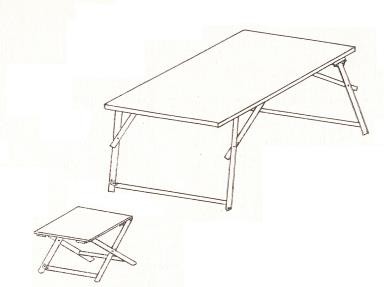 Комплект складається з металевого каркасу та дерев’яних елементів та має змогу складатися для кращого транспортування.Каркас столу виготовлено зі сталевої труби діаметром не менше 22 мм, та покритий порошковою фарбою, ніжки каркасу закриті пластиковими заглушками.Дерев’яні елементи виготовлені з фанери з заокругленими кутами на лицевій стороні, покриті фарбою.Товщина плити: столу від 15 до 20 мм та табурету не менше 10 мм;Повна назва посадиПрізвище, ім’я, по батьковіКонтактний номер телефонуЕ-mail12341.	Посадова	особа,	яка	маєправо на укладення договору3 :……………...2.	Інші	службові	(посадові) особи:……………...……………...№ з/ пНайменування товаруОдиниця вимірюванняКількістьЦіна за одиницю без ПДВ,грн.Сума без ПДВ, грн.12Всього без ПДВ:Всього без ПДВ:ПДВ:Всього з ПДВ:Всього з ПДВ:ПОКУПЕЦЬ:Квартирно-експлуатаційний відділ м. ТернопільЮридична адреса:46002, м. Тернопіль, вул. Галицька, 1ДКСУ м. КиївР/Р З/Ф UA568201720343190002000010755Р/РС/Ф UA728201720343181002200010755Р/РСубв. UA598201720343121002600010755МФО 820172Код ЄДРПОУ 08464162ІПН 084641619181Тел. (0352)26-36-40Фактична адреса:46024, м. Тернопіль, вул. Захисників України, 4АНачальник КЕВ м. Тернопільпідполковник____________В.МАЛАНЧУКПОСТАЧАЛЬНИК:№ п/ пНайменування   товаруОд. вимі руКіль- кістьЦіна за одиницю грн.без ПДВЦіна за одинию грн.з ПДВЗагальнавартість грн. безПДВЗагальна вартість грн. з ПДВ1.к-т.ВСЬОГО:ВСЬОГО:ВСЬОГО:Постачальник 		/	/ М.П.Покупець 		/	/ М.П.